Монгол Улсын Засаг захиргаа, нутаг дэвсгэрийн нэгжЗАСАГ ЗАХИРГАА, НУТАГ ДЭВСГЭРИЙН НЭГЖГүйцэтгэлийн удирдлагын баримт бичиг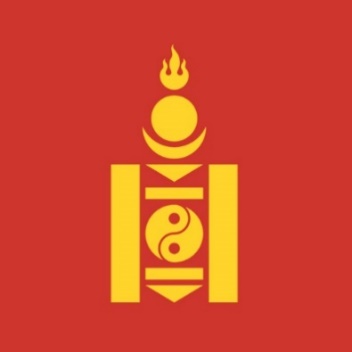 БАЙГУУЛЛАГЫН ..... ОНЫ ГҮЙЦЭТГЭЛИЙН
ТӨЛӨВЛӨГӨӨ/ Байгууллагын нэр: ....................................................................... /Төлөвлөгөө баталсан: 		Төсвийн Шууд захирагч..........................................		.........................	/................................./(албан тушаал) 		     (гарын үсэг)        Тэмдэг			...............................(огноо)Төлөвлөгөөг хянасан: 	 	Төсвийн Ерөнхийлөн захирагч..........................................		.........................	/................................./ (албан тушаал) 		     (гарын үсэг)        Тэмдэг			............................... (огноо)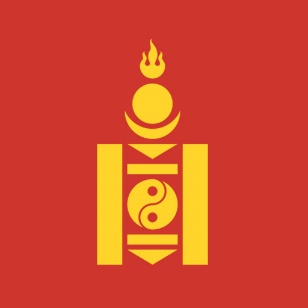 НЭГДҮГЭЭР ХЭСЭГ. БОДЛОГЫН БАРИМТ БИЧИГТ 
ТУСГАГДСАН ЗОРИЛТ, АРГА ХЭМЖЭЭ
НЭГ. БОДЛОГЫН БАРИМТ БИЧИГТ ТУСГАГДСАН 
ЗОРИЛТ, АРГА ХЭМЖЭЭҮНДСЭН ЧИГ ҮҮРэГ БУЮУ ДЭД САЛБАРЫН НЭР, ДУГААРГүйцэтгэлийн зорилт №1.1. Бодлогын баримт бичгийг хэрэгжүүлэхэд чиглэсэн зорилтТөлөвлөлтийн уялдаа: Стратеги төлөвлөгөөний зорилтын дугаар, Стратеги төлөвлөгөөний хавсралтын дугаар, зорилтын дугаар Санамж: Суурь түвшинг заавал бичих ёстой. Бичээгүй тохиолдолд уг арга хэмжээг шинээр эхэлж байгаа гэж үзнэ. 
                Хэрэгжих хугацааг тэмдэглэхдээ улирлуудын суурь өнгийг будна уу. Гүйцэтгэлийн зорилт №... Бодлогын баримт бичгийг хэрэгжүүлэхэд чиглэсэн зорилт ........... гэх мэт.ҮНДСЭН ЧИГ ҮҮРэГ БУЮУ ДЭД САЛБАРЫН НЭР, ДУГААРГүйцэтгэлийн зорилт №... Бодлогын баримт бичгийг хэрэгжүүлэхэд чиглэсэн зорилт ........... гэх мэт.
БОДЛОГЫН БАРИМТ БИЧИГТ ТУСГАГДСАН ЗОРИЛТЫН ҮР ДҮН &
ҮР ДҮНГИЙН ҮЗҮҮЛЭЛТҮНДСЭН ЧИГ ҮҮРэГ БУЮУ ДЭД САЛБАРЫН НЭР, ДУГААРГүйцэтгэлийн зорилт №1.1.-ийн үр дүн: ........................................................................................................Мэдээллийн эх сурвалж: Байгууллагын нэр Гүйцэтгэлийн зорилт №.....-ийн үр дүн: ........................................................................................................Мэдээллийн эх сурвалж: Байгууллагын нэр ҮНДСЭН ЧИГ ҮҮРэГ БУЮУ ДЭД САЛБАРЫН НЭР, ДУГААРГүйцэтгэлийн зорилт №.....-ийн үр дүн: ........................................................................................................Мэдээллийн эх сурвалж: Байгууллагын нэр ХОЁРДУГААР ХЭСЭГ. ТӨРИЙН ҮЙЛЧИЛГЭЭНИЙ ЧАНАР, ХҮРТЭЭМЖИЙГ
САЙЖРУУЛАХ ЗОРИЛТ, АРГА ХЭМЖЭЭ
ХОЁР. ТӨРИЙН ҮЙЛЧИЛГЭЭНИЙ ЧАНАР, ХҮРТЭЭМЖИЙГ
САЙЖРУУЛАХ ЗОРИЛТ, АРГА ХЭМЖЭЭҮНДСЭН ЧИГ ҮҮРэГ БУЮУ ДЭД САЛБАРЫН НЭР, ДУГААРГүйцэтгэлийн зорилт №2.1. Төрийн үйлчилгээний чанар, хүртээмжийг сайжруулахад чиглэсэн зорилтТөрийн үйлчилгээний нэр, төрөл:   Иргэнд  /  Мэргэжилтэй ажилтанд  /  Аж ахуйн нэгжид чиглэсэн үйлчилгээСанамж: Суурь түвшинг заавал бичих ёстой. Бичээгүй тохиолдолд уг арга хэмжээг шинээр эхэлж байгаа гэж үзнэ. 
                Хэрэгжих хугацааг тэмдэглэхдээ улирлуудын суурь өнгийг будна уу. Гүйцэтгэлийн зорилт №... Төрийн үйлчилгээг сайжруулахад чиглэсэн зорилт ........... гэх мэт.ҮНДСЭН ЧИГ ҮҮРэГ БУЮУ ДЭД САЛБАРЫН НЭР, ДУГААРГүйцэтгэлийн зорилт №... Төрийн үйлчилгээг сайжруулахад чиглэсэн зорилт ........... гэх мэт.
ТӨРИЙН ҮЙЛЧИЛГЭЭНИЙ ЧАНАР, ХҮРТЭЭМЖИЙГ САЙЖРУУЛАХ  ЗОРИЛТЫН ҮР ДҮН & ҮР ДҮНГИЙН ҮЗҮҮЛЭЛТҮНДСЭН ЧИГ ҮҮРэГ БУЮУ ДЭД САЛБАРЫН НЭР, ДУГААРГүйцэтгэлийн зорилт №2.1.-ийн үр дүн: ........................................................................................................Мэдээллийн эх сурвалж: Байгууллагын нэр Гүйцэтгэлийн зорилт №.....-ийн үр дүн: ........................................................................................................Мэдээллийн эх сурвалж: Байгууллагын нэр ҮНДСЭН ЧИГ ҮҮРэГ БУЮУ ДЭД САЛБАРЫН НЭР, ДУГААРГүйцэтгэлийн зорилт №.....-ийн үр дүн: ........................................................................................................Мэдээллийн эх сурвалж: Байгууллагын нэр ГУРАВДУГААР ХЭСЭГ. ХУУЛИАР ОЛГОСОН ЧИГ ҮҮРГИЙГ
ХЭРЭГЖҮҮЛЭХ ЗОРИЛТ, АРГА ХЭМЖЭЭ/ ХУУЛИАР ТУСГАЙЛАН ОЛГОСОН ЧИГ ҮҮРЭГ /
ГУРАВ. ХУУЛИАР ТУСГАЙЛАН ОЛГОСОН ЧИГ ҮҮРГИЙГ 
ХЭРЭГЖҮҮЛЭХ ЗОРИЛТ, АРГА ХЭМЖЭЭҮНДСЭН ЧИГ ҮҮРэГ БУЮУ ДЭД САЛБАРЫН НЭР, ДУГААРГүйцэтгэлийн зорилт №3.1.1. Хуулиар тусгайлан олгосон чиг үүргийг хэрэгжүүлэхэд чиглэсэн зорилтЭрх зүйн акт: Хууль тогтоомж, тогтоол шийдвэрийн нэр, дугаар  Санамж: Суурь түвшинг заавал бичих ёстой. Бичээгүй тохиолдолд уг арга хэмжээг шинээр эхэлж байгаа гэж үзнэ. 
                Хэрэгжих хугацааг тэмдэглэхдээ улирлуудын суурь өнгийг будна уу. Гүйцэтгэлийн зорилт №... Хуулиар тусгайлан олгосон чиг үүргийг хэрэгжүүлэхэд чиглэсэн зорилт гэх мэт.ҮНДСЭН ЧИГ ҮҮРэГ БУЮУ ДЭД САЛБАРЫН НЭР, ДУГААРГүйцэтгэлийн зорилт №... Хуулиар тусгайлан олгосон чиг үүргийг хэрэгжүүлэхэд чиглэсэн зорилт гэх мэт.
ХУУЛИАР ТУСГАЙЛАН ОЛГОСОН ЧИГ ҮҮРГИЙГ ХЭРЭГЖҮҮЛЭХ  ЗОРИЛТЫН ҮР ДҮН & ҮР ДҮНГИЙН ҮЗҮҮЛЭЛТҮНДСЭН ЧИГ ҮҮРэГ БУЮУ ДЭД САЛБАРЫН НЭР, ДУГААРГүйцэтгэлийн зорилт №3.1.1.-ийн үр дүн: ........................................................................................................Мэдээллийн эх сурвалж: Байгууллагын нэр Гүйцэтгэлийн зорилт №.....-ийн үр дүн: ........................................................................................................Мэдээллийн эх сурвалж: Байгууллагын нэр ҮНДСЭН ЧИГ ҮҮРэГ БУЮУ ДЭД САЛБАРЫН НЭР, ДУГААРГүйцэтгэлийн зорилт №.....-ийн үр дүн: ........................................................................................................Мэдээллийн эх сурвалж: Байгууллагын нэр ГУРАВДУГААР ХЭСЭГ. ХУУЛИАР ОЛГОСОН ЧИГ ҮҮРГИЙГ
ХЭРЭГЖҮҮЛЭХ ЗОРИЛТ, АРГА ХЭМЖЭЭ/ ХУУЛИАР ОЛГОСОН НИЙТЛЭГ ЧИГ ҮҮРЭГ /
ГУРАВ. ХУУЛИАР ОЛГОСОН НИЙТЛЭГ ЧИГ ҮҮРГИЙГ 
ХЭРЭГЖҮҮЛЭХ ЗОРИЛТ, АРГА ХЭМЖЭЭНИЙТЛЭГ ЧИГ ҮҮРэГ №1. ТӨРИЙН ЗАХИРГААНЫ УДИРДЛАГАГүйцэтгэлийн зорилт №3.2.1. Төрийн захиргааны болон хүний нөөцийн удирдлагын манлайллаар хангахСанамж: Суурь түвшинг заавал бичих ёстой. Бичээгүй тохиолдолд уг арга хэмжээг шинээр эхэлж байгаа гэж үзнэ. 
                Хэрэгжих хугацааг тэмдэглэхдээ улирлуудын суурь өнгийг будна уу. Гүйцэтгэлийн зорилт №3.2.2. Мэдээллийн технологийн бодлогын хэрэгжилтийг зохион байгуулах, систем хөгжүүлэх, мэдээллийн сан бүрдүүлэх, статистик мэдээ гаргах, хэрэглэгчдийг мэдээллээр хангах
НИЙТЛЭГ ЧИГ ҮҮРэГ №2. ХЭВЛЭЛ МЭДЭЭЛЭЛ, ГАДААД ХАРИЛЦААГүйцэтгэлийн зорилт №3.2.3. Хэвлэл мэдээлэл, олон нийттэй харилцах ажлыг зохион байгуулах Санамж: Суурь түвшинг заавал бичих ёстой. Бичээгүй тохиолдолд уг арга хэмжээг шинээр эхэлж байгаа гэж үзнэ. 
                Хэрэгжих хугацааг тэмдэглэхдээ улирлуудын суурь өнгийг будна уу. Гүйцэтгэлийн зорилт №3.2.4. Гадаад харилцаа, хамтын ажиллагааг хөгжүүлэх 
НИЙТЛЭГ ЧИГ ҮҮРэГ №3. ХУУЛЬ, ЭРХ ЗҮЙГүйцэтгэлийн зорилт №3.2.5. Хууль тогтоомжийг боловсронгуй болгох, хуулийн давхардал, хийдэл, зөрчлийг арилгах, хууль эрх зүйн болон арга зүйн зөвлөгөө үзүүлэх  Санамж: Суурь түвшинг заавал бичих ёстой. Бичээгүй тохиолдолд уг арга хэмжээг шинээр эхэлж байгаа гэж үзнэ. 
                Хэрэгжих хугацааг тэмдэглэхдээ улирлуудын суурь өнгийг будна уу. 
НИЙТЛЭГ ЧИГ ҮҮРэГ №4. ТӨСӨВ, САНХҮҮ, ЭДИЙН ЗАСАГГүйцэтгэлийн зорилт №3.2.6. Төсөв, санхүү, эдийн засаг, дотоод, гадаадын хөрөнгө оруулалтыг төлөвлөх, хэрэгжилтийг зохион байгуулах, зохицуулах 
НИЙТЛЭГ ЧИГ ҮҮРэГ №5. ХЯНАЛТ-ШИНЖИЛГЭЭ, ҮНЭЛГЭЭ, ДОТООД АУДИТГүйцэтгэлийн зорилт №3.2.7. Хууль тогтоомж, бодлого, хөтөлбөр, төсөл, Засгийн газрын тогтоол шийдвэрийн хэрэгжилтэд хяналт-шинжилгээ хийх, үр дүнд нь үнэлгээ өгөх, дотоод аудит хийх, эрсдэлийн удирдлагаар хангах  Санамж: Суурь түвшинг заавал бичих ёстой. Бичээгүй тохиолдолд уг арга хэмжээг шинээр эхэлж байгаа гэж үзнэ. 
                Хэрэгжих хугацааг тэмдэглэхдээ улирлуудын суурь өнгийг будна уу. 
ХУУЛИАР ОЛГОСОН НИЙТЛЭГ ЧИГ ҮҮРГИЙГ ХЭРЭГЖҮҮЛЭХ
ЗОРИЛТЫН ҮР ДҮН & ҮР ДҮНГИЙН ҮЗҮҮЛЭЛТНИЙТЛЭГ ЧИГ ҮҮРЭГ №1. ТӨРИЙН ЗАХИРГААНЫ УДИРДЛАГАГүйцэтгэлийн зорилт №3.2.1.-ийн үр дүн: ........................................................................................................Мэдээллийн эх сурвалж: Байгууллагын нэр Гүйцэтгэлийн зорилт №3.2.2.-ын үр дүн: ........................................................................................................Мэдээллийн эх сурвалж: Байгууллагын нэр НИЙТЛЭГ ЧИГ ҮҮРЭГ №2. ХЭВЛЭЛ МЭДЭЭЛЭЛ, ГАДААД ХАРИЛЦААГүйцэтгэлийн зорилт №3.2.3.-ын үр дүн: ........................................................................................................Мэдээллийн эх сурвалж: Байгууллагын нэр Гүйцэтгэлийн зорилт №3.2.4.-ийн үр дүн: ........................................................................................................Мэдээллийн эх сурвалж: Байгууллагын нэр НИЙТЛЭГ ЧИГ ҮҮРЭГ №3. ХУУЛЬ, ЭРХ ЗҮЙГүйцэтгэлийн зорилт №3.2.5.-ын үр дүн: ........................................................................................................Мэдээллийн эх сурвалж: Байгууллагын нэр 
НИЙТЛЭГ ЧИГ ҮҮРЭГ №4. ТӨСӨВ, САНХҮҮ, ЭДИЙН ЗАСАГГүйцэтгэлийн зорилт №3.2.6.-ийн үр дүн: ........................................................................................................Мэдээллийн эх сурвалж: Байгууллагын нэр НИЙТЛЭГ ЧИГ ҮҮРЭГ №5. ХЯНАЛТ-ШИНЖИЛГЭЭ, ҮНЭЛГЭЭ, ДОТООД АУДИТГүйцэтгэлийн зорилт №3.2.7.-ийн үр дүн: ........................................................................................................Мэдээллийн эх сурвалж: Байгууллагын нэр НИЙТЛЭГ ЧИГ ҮҮРГИЙГ ХЭРЭГЖҮҮЛЭХ
ЭРХ ЗҮЙН ОРЧИНТАВДУГААР ХЭСЭГ. БАЙГУУЛЛАГЫН ГҮЙЦЭТГЭЛИЙН
ТӨЛӨВЛӨГӨӨНИЙ ХАВСРАЛТ
ТӨРИЙН АЛБАН ХААГЧИЙГ МЭРГЭШҮҮЛЭХ СУРГАЛТЫН
..... ОНЫ ТӨЛӨВЛӨГӨӨ
ТӨРИЙН АЛБАН ХААГЧИЙН НИЙГМИЙН БАТАЛГААГ ХАНГАХ
..... ОНЫ ТӨЛӨВЛӨГӨӨ
БАЙГУУЛЛАГЫН ..... ОНЫ ТӨСӨВ
ӨМНӨХ ОНЫ ТӨЛӨВЛӨГӨӨНӨӨС БИЕЛЭЭГҮЙ, 
ЦААШИД ҮРГЭЛЖЛҮҮЛЭН ХЭРЭГЖҮҮЛЭХ 
ШААРДЛАГАТАЙ АРГА ХЭМЖЭЭ№Үндсэн чиг үүрэг Зорилтын
тооАрга хэмжээний
тоо1.Үндсэн чиг үүрэг буюу Дэд салбар №1...........2.Үндсэн чиг үүрэг буюу Дэд салбар №2...........3.Үндсэн чиг үүрэг буюу Дэд салбар №3...........4.Үндсэн чиг үүрэг буюу Дэд салбар №4...........5.Үндсэн чиг үүрэг буюу Дэд салбар №5......................................................................................................................НийтНийт..........№Стратеги төлөвлөгөө & Бодлогын баримт бичигЗорилтын
тооАрга хэмжээний
тоо1.Стратеги төлөвлөгөө..........2.Эдийн засаг, нийгмийг хөгжүүлэх үндсэн чиглэл..........3.Стратеги төлөвлөгөөний хавсралт №1...........4.Стратеги төлөвлөгөөний хавсралт №2...........5.Стратеги төлөвлөгөөний хавсралт №3......................................................................................................................НийтНийт..........№Зорилтыг хэрэгжүүлэх арга хэмжээ, шалгуур үзүүлэлт, хүрэх түвшинЗорилтыг хэрэгжүүлэх арга хэмжээ, шалгуур үзүүлэлт, хүрэх түвшинЗорилтыг хэрэгжүүлэх арга хэмжээ, шалгуур үзүүлэлт, хүрэх түвшинЗорилтыг хэрэгжүүлэх арга хэмжээ, шалгуур үзүүлэлт, хүрэх түвшинЗорилтыг хэрэгжүүлэх арга хэмжээ, шалгуур үзүүлэлт, хүрэх түвшинЗорилтыг хэрэгжүүлэх арга хэмжээ, шалгуур үзүүлэлт, хүрэх түвшинАрга хэмжээний нэр, дугаарГүйцэтгэлийн зорилтыг хэрэгжүүлэх 1.1.1-р арга хэмжээГүйцэтгэлийн зорилтыг хэрэгжүүлэх 1.1.1-р арга хэмжээГүйцэтгэлийн зорилтыг хэрэгжүүлэх 1.1.1-р арга хэмжээГүйцэтгэлийн зорилтыг хэрэгжүүлэх 1.1.1-р арга хэмжээГүйцэтгэлийн зорилтыг хэрэгжүүлэх 1.1.1-р арга хэмжээГүйцэтгэлийн зорилтыг хэрэгжүүлэх 1.1.1-р арга хэмжээАрга хэмжээний нэр, дугаарТөлөвлөлтийн уялдаа: Стратеги төлөвлөгөөний зорилтын дугаар, Хавсралт №..., зорилтын дугаар, ЭЗНХҮЧ-ийн ...-р арга хэмжээСтратеги төлөвлөгөөний зорилтын дугаар, Хавсралт №..., зорилтын дугаар, ЭЗНХҮЧ-ийн ...-р арга хэмжээСтратеги төлөвлөгөөний зорилтын дугаар, Хавсралт №..., зорилтын дугаар, ЭЗНХҮЧ-ийн ...-р арга хэмжээСтратеги төлөвлөгөөний зорилтын дугаар, Хавсралт №..., зорилтын дугаар, ЭЗНХҮЧ-ийн ...-р арга хэмжээСтратеги төлөвлөгөөний зорилтын дугаар, Хавсралт №..., зорилтын дугаар, ЭЗНХҮЧ-ийн ...-р арга хэмжээГүйцэтгэлийн шалгуур үзүүлэлтХэрэгжих хугацааУлирал1-р улирал2-р улирал3-р улирал4-р улиралГүйцэтгэлийн шалгуур үзүүлэлтШаардагдах хөрөнгөСанхүүжилтийн эх үүсвэр, тоо хэмжээг бичнэ үү.Санхүүжилтийн эх үүсвэр, тоо хэмжээг бичнэ үү.Санхүүжилтийн эх үүсвэр, тоо хэмжээг бичнэ үү.Санхүүжилтийн эх үүсвэр, тоо хэмжээг бичнэ үү.Санхүүжилтийн эх үүсвэр, тоо хэмжээг бичнэ үү.Гүйцэтгэлийн шалгуур үзүүлэлтХариуцах нэгжХариуцах нэгж, менежерийн нэрийг бичнэ үү.Хариуцах нэгж, менежерийн нэрийг бичнэ үү.Хариуцах нэгж, менежерийн нэрийг бичнэ үү.Хариуцах нэгж, менежерийн нэрийг бичнэ үү.Хариуцах нэгж, менежерийн нэрийг бичнэ үү.Гүйцэтгэлийн шалгуур үзүүлэлтСуурь түвшинАрга хэмжээ хэрэгжиж эхлэх үеийн шалгуур үзүүлэлтийн чанарын болон тоон утга. Арга хэмжээ хэрэгжиж эхлэх үеийн шалгуур үзүүлэлтийн чанарын болон тоон утга. Арга хэмжээ хэрэгжиж эхлэх үеийн шалгуур үзүүлэлтийн чанарын болон тоон утга. Арга хэмжээ хэрэгжиж эхлэх үеийн шалгуур үзүүлэлтийн чанарын болон тоон утга. Арга хэмжээ хэрэгжиж эхлэх үеийн шалгуур үзүүлэлтийн чанарын болон тоон утга. Гүйцэтгэлийн шалгуур үзүүлэлтШалгуур үзүүлэлтАрга хэмжээний үе шат бүрт өөрчлөлтийг хэмжихээр урьдчилан тодорхойлсон чанарын болон тоон үзүүлэлтийг бичнэ.Арга хэмжээний үе шат бүрт өөрчлөлтийг хэмжихээр урьдчилан тодорхойлсон чанарын болон тоон үзүүлэлтийг бичнэ.Арга хэмжээний үе шат бүрт өөрчлөлтийг хэмжихээр урьдчилан тодорхойлсон чанарын болон тоон үзүүлэлтийг бичнэ.Арга хэмжээний үе шат бүрт өөрчлөлтийг хэмжихээр урьдчилан тодорхойлсон чанарын болон тоон үзүүлэлтийг бичнэ.Арга хэмжээний үе шат бүрт өөрчлөлтийг хэмжихээр урьдчилан тодорхойлсон чанарын болон тоон үзүүлэлтийг бичнэ.Гүйцэтгэлийн шалгуур үзүүлэлтХүрэх түвшинЭхний хагас жилд: Арга хэмжээг хэрэгжүүлэх явцад болон хэрэгжиж дуусахад хүрэхээр хүлээгдэж байгаа өөрчлөлтийг хэмжихээр урьдчилан тодорхойлсон шалгуур үзүүлэлтийн чанарын болон тоон утга.Эхний хагас жилд: Арга хэмжээг хэрэгжүүлэх явцад болон хэрэгжиж дуусахад хүрэхээр хүлээгдэж байгаа өөрчлөлтийг хэмжихээр урьдчилан тодорхойлсон шалгуур үзүүлэлтийн чанарын болон тоон утга.Эхний хагас жилд: Арга хэмжээг хэрэгжүүлэх явцад болон хэрэгжиж дуусахад хүрэхээр хүлээгдэж байгаа өөрчлөлтийг хэмжихээр урьдчилан тодорхойлсон шалгуур үзүүлэлтийн чанарын болон тоон утга.Эхний хагас жилд: Арга хэмжээг хэрэгжүүлэх явцад болон хэрэгжиж дуусахад хүрэхээр хүлээгдэж байгаа өөрчлөлтийг хэмжихээр урьдчилан тодорхойлсон шалгуур үзүүлэлтийн чанарын болон тоон утга.Эхний хагас жилд: Арга хэмжээг хэрэгжүүлэх явцад болон хэрэгжиж дуусахад хүрэхээр хүлээгдэж байгаа өөрчлөлтийг хэмжихээр урьдчилан тодорхойлсон шалгуур үзүүлэлтийн чанарын болон тоон утга.Гүйцэтгэлийн шалгуур үзүүлэлтХүрэх түвшинЖилийн эцэст: Жилийн эцэст хүрэх чанарын болон тоон утгаЖилийн эцэст: Жилийн эцэст хүрэх чанарын болон тоон утгаЖилийн эцэст: Жилийн эцэст хүрэх чанарын болон тоон утгаЖилийн эцэст: Жилийн эцэст хүрэх чанарын болон тоон утгаЖилийн эцэст: Жилийн эцэст хүрэх чанарын болон тоон утга№Зорилтыг хэрэгжүүлэх арга хэмжээ, шалгуур үзүүлэлт, хүрэх түвшинЗорилтыг хэрэгжүүлэх арга хэмжээ, шалгуур үзүүлэлт, хүрэх түвшинЗорилтыг хэрэгжүүлэх арга хэмжээ, шалгуур үзүүлэлт, хүрэх түвшинЗорилтыг хэрэгжүүлэх арга хэмжээ, шалгуур үзүүлэлт, хүрэх түвшинЗорилтыг хэрэгжүүлэх арга хэмжээ, шалгуур үзүүлэлт, хүрэх түвшинЗорилтыг хэрэгжүүлэх арга хэмжээ, шалгуур үзүүлэлт, хүрэх түвшинАрга хэмжээний нэр, дугаарГүйцэтгэлийн зорилтыг хэрэгжүүлэх .....-р арга хэмжээГүйцэтгэлийн зорилтыг хэрэгжүүлэх .....-р арга хэмжээГүйцэтгэлийн зорилтыг хэрэгжүүлэх .....-р арга хэмжээГүйцэтгэлийн зорилтыг хэрэгжүүлэх .....-р арга хэмжээГүйцэтгэлийн зорилтыг хэрэгжүүлэх .....-р арга хэмжээГүйцэтгэлийн зорилтыг хэрэгжүүлэх .....-р арга хэмжээАрга хэмжээний нэр, дугаарТөлөвлөлтийн уялдаа: Стратеги төлөвлөгөөний зорилтын дугаар, Хавсралт №..., зорилтын дугаар, ЭЗНХҮЧ-ийн ...-р арга хэмжээСтратеги төлөвлөгөөний зорилтын дугаар, Хавсралт №..., зорилтын дугаар, ЭЗНХҮЧ-ийн ...-р арга хэмжээСтратеги төлөвлөгөөний зорилтын дугаар, Хавсралт №..., зорилтын дугаар, ЭЗНХҮЧ-ийн ...-р арга хэмжээСтратеги төлөвлөгөөний зорилтын дугаар, Хавсралт №..., зорилтын дугаар, ЭЗНХҮЧ-ийн ...-р арга хэмжээСтратеги төлөвлөгөөний зорилтын дугаар, Хавсралт №..., зорилтын дугаар, ЭЗНХҮЧ-ийн ...-р арга хэмжээГүйцэтгэлийн шалгуур үзүүлэлтХэрэгжих хугацааУлирал1-р улирал2-р улирал3-р улирал4-р улиралГүйцэтгэлийн шалгуур үзүүлэлтШаардагдах хөрөнгөСанхүүжилтийн эх үүсвэр, тоо хэмжээг бичнэ үү.Санхүүжилтийн эх үүсвэр, тоо хэмжээг бичнэ үү.Санхүүжилтийн эх үүсвэр, тоо хэмжээг бичнэ үү.Санхүүжилтийн эх үүсвэр, тоо хэмжээг бичнэ үү.Санхүүжилтийн эх үүсвэр, тоо хэмжээг бичнэ үү.Гүйцэтгэлийн шалгуур үзүүлэлтХариуцах нэгжХариуцах нэгж, менежерийн нэрийг бичнэ үү.Хариуцах нэгж, менежерийн нэрийг бичнэ үү.Хариуцах нэгж, менежерийн нэрийг бичнэ үү.Хариуцах нэгж, менежерийн нэрийг бичнэ үү.Хариуцах нэгж, менежерийн нэрийг бичнэ үү.Гүйцэтгэлийн шалгуур үзүүлэлтСуурь түвшинАрга хэмжээ хэрэгжиж эхлэх үеийн шалгуур үзүүлэлтийн чанарын болон тоон утга. Арга хэмжээ хэрэгжиж эхлэх үеийн шалгуур үзүүлэлтийн чанарын болон тоон утга. Арга хэмжээ хэрэгжиж эхлэх үеийн шалгуур үзүүлэлтийн чанарын болон тоон утга. Арга хэмжээ хэрэгжиж эхлэх үеийн шалгуур үзүүлэлтийн чанарын болон тоон утга. Арга хэмжээ хэрэгжиж эхлэх үеийн шалгуур үзүүлэлтийн чанарын болон тоон утга. Гүйцэтгэлийн шалгуур үзүүлэлтШалгуур үзүүлэлтАрга хэмжээний үе шат бүрт өөрчлөлтийг хэмжихээр урьдчилан тодорхойлсон чанарын болон тоон үзүүлэлтийг бичнэ.Арга хэмжээний үе шат бүрт өөрчлөлтийг хэмжихээр урьдчилан тодорхойлсон чанарын болон тоон үзүүлэлтийг бичнэ.Арга хэмжээний үе шат бүрт өөрчлөлтийг хэмжихээр урьдчилан тодорхойлсон чанарын болон тоон үзүүлэлтийг бичнэ.Арга хэмжээний үе шат бүрт өөрчлөлтийг хэмжихээр урьдчилан тодорхойлсон чанарын болон тоон үзүүлэлтийг бичнэ.Арга хэмжээний үе шат бүрт өөрчлөлтийг хэмжихээр урьдчилан тодорхойлсон чанарын болон тоон үзүүлэлтийг бичнэ.Гүйцэтгэлийн шалгуур үзүүлэлтХүрэх түвшинЭхний хагас жилд: Арга хэмжээг хэрэгжүүлэх явцад болон хэрэгжиж дуусахад хүрэхээр хүлээгдэж байгаа өөрчлөлтийг хэмжихээр урьдчилан тодорхойлсон шалгуур үзүүлэлтийн чанарын болон тоон утга.Эхний хагас жилд: Арга хэмжээг хэрэгжүүлэх явцад болон хэрэгжиж дуусахад хүрэхээр хүлээгдэж байгаа өөрчлөлтийг хэмжихээр урьдчилан тодорхойлсон шалгуур үзүүлэлтийн чанарын болон тоон утга.Эхний хагас жилд: Арга хэмжээг хэрэгжүүлэх явцад болон хэрэгжиж дуусахад хүрэхээр хүлээгдэж байгаа өөрчлөлтийг хэмжихээр урьдчилан тодорхойлсон шалгуур үзүүлэлтийн чанарын болон тоон утга.Эхний хагас жилд: Арга хэмжээг хэрэгжүүлэх явцад болон хэрэгжиж дуусахад хүрэхээр хүлээгдэж байгаа өөрчлөлтийг хэмжихээр урьдчилан тодорхойлсон шалгуур үзүүлэлтийн чанарын болон тоон утга.Эхний хагас жилд: Арга хэмжээг хэрэгжүүлэх явцад болон хэрэгжиж дуусахад хүрэхээр хүлээгдэж байгаа өөрчлөлтийг хэмжихээр урьдчилан тодорхойлсон шалгуур үзүүлэлтийн чанарын болон тоон утга.Гүйцэтгэлийн шалгуур үзүүлэлтХүрэх түвшинЖилийн эцэст: Жилийн эцэст хүрэх чанарын болон тоон утгаЖилийн эцэст: Жилийн эцэст хүрэх чанарын болон тоон утгаЖилийн эцэст: Жилийн эцэст хүрэх чанарын болон тоон утгаЖилийн эцэст: Жилийн эцэст хүрэх чанарын болон тоон утгаЖилийн эцэст: Жилийн эцэст хүрэх чанарын болон тоон утга№Үр дүнгийн шалгуур үзүүлэлт Хэмжих нэгжСуурь түвшинХүрэх түвшин / Үр дүнгийн үзүүлэлтХүрэх түвшин / Үр дүнгийн үзүүлэлт№Үр дүнгийн шалгуур үзүүлэлт Хэмжих нэгж2018 онЭхний хагас жилЖилийн эцэс1.Үр дүнгийн шалгуур үзүүлэлт №1.1.1.....................2.Үр дүнгийн шалгуур үзүүлэлт №1.1.2..........................................................................................................№Үр дүнгийн шалгуур үзүүлэлт Хэмжих нэгжСуурь түвшинХүрэх түвшин / Үр дүнгийн үзүүлэлтХүрэх түвшин / Үр дүнгийн үзүүлэлт№Үр дүнгийн шалгуур үзүүлэлт Хэмжих нэгж2018 онЭхний хагас жилЖилийн эцэс1.Үр дүнгийн шалгуур үзүүлэлт №.........................2.Үр дүнгийн шалгуур үзүүлэлт №..............................................................................................................№Үр дүнгийн шалгуур үзүүлэлт Хэмжих нэгжСуурь түвшинХүрэх түвшин / Үр дүнгийн үзүүлэлтХүрэх түвшин / Үр дүнгийн үзүүлэлт№Үр дүнгийн шалгуур үзүүлэлт Хэмжих нэгж2018 онЭхний хагас жилЖилийн эцэс1.Үр дүнгийн шалгуур үзүүлэлт №.........................2.Үр дүнгийн шалгуур үзүүлэлт №..............................................................................................................№Үйлчилгээний төрөлНийт
үйлчилгээний
тооСайжруулах үйлчилгээний
тоо1.Аж ахуйн нэгжид чиглэсэн үйлчилгээ..........2.Мэргэжилтэй ажилтанд зориулсан үйлчилгээ..........3.Иргэнд чиглэсэн үйлчилгээ..........№Зорилтыг хэрэгжүүлэх арга хэмжээ, шалгуур үзүүлэлт, хүрэх түвшинЗорилтыг хэрэгжүүлэх арга хэмжээ, шалгуур үзүүлэлт, хүрэх түвшинЗорилтыг хэрэгжүүлэх арга хэмжээ, шалгуур үзүүлэлт, хүрэх түвшинЗорилтыг хэрэгжүүлэх арга хэмжээ, шалгуур үзүүлэлт, хүрэх түвшинЗорилтыг хэрэгжүүлэх арга хэмжээ, шалгуур үзүүлэлт, хүрэх түвшинЗорилтыг хэрэгжүүлэх арга хэмжээ, шалгуур үзүүлэлт, хүрэх түвшинАрга хэмжээний нэр, дугаарГүйцэтгэлийн зорилтыг хэрэгжүүлэх 2.1.1-р арга хэмжээГүйцэтгэлийн зорилтыг хэрэгжүүлэх 2.1.1-р арга хэмжээГүйцэтгэлийн зорилтыг хэрэгжүүлэх 2.1.1-р арга хэмжээГүйцэтгэлийн зорилтыг хэрэгжүүлэх 2.1.1-р арга хэмжээГүйцэтгэлийн зорилтыг хэрэгжүүлэх 2.1.1-р арга хэмжээГүйцэтгэлийн зорилтыг хэрэгжүүлэх 2.1.1-р арга хэмжээАрга хэмжээний нэр, дугаарТөлөвлөлтийн уялдаа: Стратеги төлөвлөгөөний зорилтын дугаар, Хавсралт №..., зорилтын дугаар, ЭЗНХҮЧ-ийн ...-р арга хэмжээСтратеги төлөвлөгөөний зорилтын дугаар, Хавсралт №..., зорилтын дугаар, ЭЗНХҮЧ-ийн ...-р арга хэмжээСтратеги төлөвлөгөөний зорилтын дугаар, Хавсралт №..., зорилтын дугаар, ЭЗНХҮЧ-ийн ...-р арга хэмжээСтратеги төлөвлөгөөний зорилтын дугаар, Хавсралт №..., зорилтын дугаар, ЭЗНХҮЧ-ийн ...-р арга хэмжээСтратеги төлөвлөгөөний зорилтын дугаар, Хавсралт №..., зорилтын дугаар, ЭЗНХҮЧ-ийн ...-р арга хэмжээГүйцэтгэлийн шалгуур үзүүлэлтХэрэгжих хугацааУлирал1-р улирал2-р улирал3-р улирал4-р улиралГүйцэтгэлийн шалгуур үзүүлэлтШаардагдах хөрөнгөСанхүүжилтийн эх үүсвэр, тоо хэмжээг бичнэ үү.Санхүүжилтийн эх үүсвэр, тоо хэмжээг бичнэ үү.Санхүүжилтийн эх үүсвэр, тоо хэмжээг бичнэ үү.Санхүүжилтийн эх үүсвэр, тоо хэмжээг бичнэ үү.Санхүүжилтийн эх үүсвэр, тоо хэмжээг бичнэ үү.Гүйцэтгэлийн шалгуур үзүүлэлтХариуцах нэгжХариуцах нэгж, менежерийн нэрийг бичнэ үү.Хариуцах нэгж, менежерийн нэрийг бичнэ үү.Хариуцах нэгж, менежерийн нэрийг бичнэ үү.Хариуцах нэгж, менежерийн нэрийг бичнэ үү.Хариуцах нэгж, менежерийн нэрийг бичнэ үү.Гүйцэтгэлийн шалгуур үзүүлэлтСуурь түвшинАрга хэмжээ хэрэгжиж эхлэх үеийн шалгуур үзүүлэлтийн чанарын болон тоон утга. Арга хэмжээ хэрэгжиж эхлэх үеийн шалгуур үзүүлэлтийн чанарын болон тоон утга. Арга хэмжээ хэрэгжиж эхлэх үеийн шалгуур үзүүлэлтийн чанарын болон тоон утга. Арга хэмжээ хэрэгжиж эхлэх үеийн шалгуур үзүүлэлтийн чанарын болон тоон утга. Арга хэмжээ хэрэгжиж эхлэх үеийн шалгуур үзүүлэлтийн чанарын болон тоон утга. Гүйцэтгэлийн шалгуур үзүүлэлтШалгуур үзүүлэлтАрга хэмжээний үе шат бүрт өөрчлөлтийг хэмжихээр урьдчилан тодорхойлсон чанарын болон тоон үзүүлэлтийг бичнэ.Арга хэмжээний үе шат бүрт өөрчлөлтийг хэмжихээр урьдчилан тодорхойлсон чанарын болон тоон үзүүлэлтийг бичнэ.Арга хэмжээний үе шат бүрт өөрчлөлтийг хэмжихээр урьдчилан тодорхойлсон чанарын болон тоон үзүүлэлтийг бичнэ.Арга хэмжээний үе шат бүрт өөрчлөлтийг хэмжихээр урьдчилан тодорхойлсон чанарын болон тоон үзүүлэлтийг бичнэ.Арга хэмжээний үе шат бүрт өөрчлөлтийг хэмжихээр урьдчилан тодорхойлсон чанарын болон тоон үзүүлэлтийг бичнэ.Гүйцэтгэлийн шалгуур үзүүлэлтХүрэх түвшинЭхний хагас жилд: Арга хэмжээг хэрэгжүүлэх явцад болон хэрэгжиж дуусахад хүрэхээр хүлээгдэж байгаа өөрчлөлтийг хэмжихээр урьдчилан тодорхойлсон шалгуур үзүүлэлтийн чанарын болон тоон утга.Эхний хагас жилд: Арга хэмжээг хэрэгжүүлэх явцад болон хэрэгжиж дуусахад хүрэхээр хүлээгдэж байгаа өөрчлөлтийг хэмжихээр урьдчилан тодорхойлсон шалгуур үзүүлэлтийн чанарын болон тоон утга.Эхний хагас жилд: Арга хэмжээг хэрэгжүүлэх явцад болон хэрэгжиж дуусахад хүрэхээр хүлээгдэж байгаа өөрчлөлтийг хэмжихээр урьдчилан тодорхойлсон шалгуур үзүүлэлтийн чанарын болон тоон утга.Эхний хагас жилд: Арга хэмжээг хэрэгжүүлэх явцад болон хэрэгжиж дуусахад хүрэхээр хүлээгдэж байгаа өөрчлөлтийг хэмжихээр урьдчилан тодорхойлсон шалгуур үзүүлэлтийн чанарын болон тоон утга.Эхний хагас жилд: Арга хэмжээг хэрэгжүүлэх явцад болон хэрэгжиж дуусахад хүрэхээр хүлээгдэж байгаа өөрчлөлтийг хэмжихээр урьдчилан тодорхойлсон шалгуур үзүүлэлтийн чанарын болон тоон утга.Гүйцэтгэлийн шалгуур үзүүлэлтХүрэх түвшинЖилийн эцэст: Жилийн эцэст хүрэх чанарын болон тоон утгаЖилийн эцэст: Жилийн эцэст хүрэх чанарын болон тоон утгаЖилийн эцэст: Жилийн эцэст хүрэх чанарын болон тоон утгаЖилийн эцэст: Жилийн эцэст хүрэх чанарын болон тоон утгаЖилийн эцэст: Жилийн эцэст хүрэх чанарын болон тоон утга№Зорилтыг хэрэгжүүлэх арга хэмжээ, шалгуур үзүүлэлт, хүрэх түвшинЗорилтыг хэрэгжүүлэх арга хэмжээ, шалгуур үзүүлэлт, хүрэх түвшинЗорилтыг хэрэгжүүлэх арга хэмжээ, шалгуур үзүүлэлт, хүрэх түвшинЗорилтыг хэрэгжүүлэх арга хэмжээ, шалгуур үзүүлэлт, хүрэх түвшинЗорилтыг хэрэгжүүлэх арга хэмжээ, шалгуур үзүүлэлт, хүрэх түвшинЗорилтыг хэрэгжүүлэх арга хэмжээ, шалгуур үзүүлэлт, хүрэх түвшинАрга хэмжээний нэр, дугаарГүйцэтгэлийн зорилтыг хэрэгжүүлэх .....-р арга хэмжээГүйцэтгэлийн зорилтыг хэрэгжүүлэх .....-р арга хэмжээГүйцэтгэлийн зорилтыг хэрэгжүүлэх .....-р арга хэмжээГүйцэтгэлийн зорилтыг хэрэгжүүлэх .....-р арга хэмжээГүйцэтгэлийн зорилтыг хэрэгжүүлэх .....-р арга хэмжээГүйцэтгэлийн зорилтыг хэрэгжүүлэх .....-р арга хэмжээАрга хэмжээний нэр, дугаарТөлөвлөлтийн уялдаа: Стратеги төлөвлөгөөний зорилтын дугаар, Хавсралт №..., зорилтын дугаар, ЭЗНХҮЧ-ийн ...-р арга хэмжээСтратеги төлөвлөгөөний зорилтын дугаар, Хавсралт №..., зорилтын дугаар, ЭЗНХҮЧ-ийн ...-р арга хэмжээСтратеги төлөвлөгөөний зорилтын дугаар, Хавсралт №..., зорилтын дугаар, ЭЗНХҮЧ-ийн ...-р арга хэмжээСтратеги төлөвлөгөөний зорилтын дугаар, Хавсралт №..., зорилтын дугаар, ЭЗНХҮЧ-ийн ...-р арга хэмжээСтратеги төлөвлөгөөний зорилтын дугаар, Хавсралт №..., зорилтын дугаар, ЭЗНХҮЧ-ийн ...-р арга хэмжээГүйцэтгэлийн шалгуур үзүүлэлтХэрэгжих хугацааУлирал1-р улирал2-р улирал3-р улирал4-р улиралГүйцэтгэлийн шалгуур үзүүлэлтШаардагдах хөрөнгөСанхүүжилтийн эх үүсвэр, тоо хэмжээг бичнэ үү.Санхүүжилтийн эх үүсвэр, тоо хэмжээг бичнэ үү.Санхүүжилтийн эх үүсвэр, тоо хэмжээг бичнэ үү.Санхүүжилтийн эх үүсвэр, тоо хэмжээг бичнэ үү.Санхүүжилтийн эх үүсвэр, тоо хэмжээг бичнэ үү.Гүйцэтгэлийн шалгуур үзүүлэлтХариуцах нэгжХариуцах нэгж, менежерийн нэрийг бичнэ үү.Хариуцах нэгж, менежерийн нэрийг бичнэ үү.Хариуцах нэгж, менежерийн нэрийг бичнэ үү.Хариуцах нэгж, менежерийн нэрийг бичнэ үү.Хариуцах нэгж, менежерийн нэрийг бичнэ үү.Гүйцэтгэлийн шалгуур үзүүлэлтСуурь түвшинАрга хэмжээ хэрэгжиж эхлэх үеийн шалгуур үзүүлэлтийн чанарын болон тоон утга. Арга хэмжээ хэрэгжиж эхлэх үеийн шалгуур үзүүлэлтийн чанарын болон тоон утга. Арга хэмжээ хэрэгжиж эхлэх үеийн шалгуур үзүүлэлтийн чанарын болон тоон утга. Арга хэмжээ хэрэгжиж эхлэх үеийн шалгуур үзүүлэлтийн чанарын болон тоон утга. Арга хэмжээ хэрэгжиж эхлэх үеийн шалгуур үзүүлэлтийн чанарын болон тоон утга. Гүйцэтгэлийн шалгуур үзүүлэлтШалгуур үзүүлэлтАрга хэмжээний үе шат бүрт өөрчлөлтийг хэмжихээр урьдчилан тодорхойлсон чанарын болон тоон үзүүлэлтийг бичнэ.Арга хэмжээний үе шат бүрт өөрчлөлтийг хэмжихээр урьдчилан тодорхойлсон чанарын болон тоон үзүүлэлтийг бичнэ.Арга хэмжээний үе шат бүрт өөрчлөлтийг хэмжихээр урьдчилан тодорхойлсон чанарын болон тоон үзүүлэлтийг бичнэ.Арга хэмжээний үе шат бүрт өөрчлөлтийг хэмжихээр урьдчилан тодорхойлсон чанарын болон тоон үзүүлэлтийг бичнэ.Арга хэмжээний үе шат бүрт өөрчлөлтийг хэмжихээр урьдчилан тодорхойлсон чанарын болон тоон үзүүлэлтийг бичнэ.Гүйцэтгэлийн шалгуур үзүүлэлтХүрэх түвшинЭхний хагас жилд: Арга хэмжээг хэрэгжүүлэх явцад болон хэрэгжиж дуусахад хүрэхээр хүлээгдэж байгаа өөрчлөлтийг хэмжихээр урьдчилан тодорхойлсон шалгуур үзүүлэлтийн чанарын болон тоон утга.Эхний хагас жилд: Арга хэмжээг хэрэгжүүлэх явцад болон хэрэгжиж дуусахад хүрэхээр хүлээгдэж байгаа өөрчлөлтийг хэмжихээр урьдчилан тодорхойлсон шалгуур үзүүлэлтийн чанарын болон тоон утга.Эхний хагас жилд: Арга хэмжээг хэрэгжүүлэх явцад болон хэрэгжиж дуусахад хүрэхээр хүлээгдэж байгаа өөрчлөлтийг хэмжихээр урьдчилан тодорхойлсон шалгуур үзүүлэлтийн чанарын болон тоон утга.Эхний хагас жилд: Арга хэмжээг хэрэгжүүлэх явцад болон хэрэгжиж дуусахад хүрэхээр хүлээгдэж байгаа өөрчлөлтийг хэмжихээр урьдчилан тодорхойлсон шалгуур үзүүлэлтийн чанарын болон тоон утга.Эхний хагас жилд: Арга хэмжээг хэрэгжүүлэх явцад болон хэрэгжиж дуусахад хүрэхээр хүлээгдэж байгаа өөрчлөлтийг хэмжихээр урьдчилан тодорхойлсон шалгуур үзүүлэлтийн чанарын болон тоон утга.Гүйцэтгэлийн шалгуур үзүүлэлтХүрэх түвшинЖилийн эцэст: Жилийн эцэст хүрэх чанарын болон тоон утгаЖилийн эцэст: Жилийн эцэст хүрэх чанарын болон тоон утгаЖилийн эцэст: Жилийн эцэст хүрэх чанарын болон тоон утгаЖилийн эцэст: Жилийн эцэст хүрэх чанарын болон тоон утгаЖилийн эцэст: Жилийн эцэст хүрэх чанарын болон тоон утга№Үр дүнгийн шалгуур үзүүлэлт Хэмжих нэгжСуурь түвшинХүрэх түвшин / Үр дүнгийн үзүүлэлтХүрэх түвшин / Үр дүнгийн үзүүлэлт№Үр дүнгийн шалгуур үзүүлэлт Хэмжих нэгж2018 онЭхний хагас жилЖилийн эцэс1.Үр дүнгийн шалгуур үзүүлэлт №2.1.1.....................2.Үр дүнгийн шалгуур үзүүлэлт №2.1.2..........................................................................................................№Үр дүнгийн шалгуур үзүүлэлт Хэмжих нэгжСуурь түвшинХүрэх түвшин / Үр дүнгийн үзүүлэлтХүрэх түвшин / Үр дүнгийн үзүүлэлт№Үр дүнгийн шалгуур үзүүлэлт Хэмжих нэгж2018 онЭхний хагас жилЖилийн эцэс1.Үр дүнгийн шалгуур үзүүлэлт №.........................2.Үр дүнгийн шалгуур үзүүлэлт №..............................................................................................................№Үр дүнгийн шалгуур үзүүлэлт Хэмжих нэгжСуурь түвшинХүрэх түвшин / Үр дүнгийн үзүүлэлтХүрэх түвшин / Үр дүнгийн үзүүлэлт№Үр дүнгийн шалгуур үзүүлэлт Хэмжих нэгж2018 онЭхний хагас жилЖилийн эцэс1.Үр дүнгийн шалгуур үзүүлэлт №.........................2.Үр дүнгийн шалгуур үзүүлэлт №..............................................................................................................№Эрх зүйн актЗорилтын
тооАрга хэмжээний
тоо1.Монгол улсын хууль №1...........2.Монгол улсын хууль №2...........3.Монгол улсын хууль №3...........4.УИХ-ын тогтоол №1...........5.УИХ-ын тогтоол №2...........6.УИХ-ын тогтоол №3...........7.Засгийн газрын тогтоол №1...........8.Засгийн газрын тогтоол №2...........9.Засгийн газрын тогтоол №3......................................................................НийтНийт..........№Зорилтыг хэрэгжүүлэх арга хэмжээ, шалгуур үзүүлэлт, хүрэх түвшинЗорилтыг хэрэгжүүлэх арга хэмжээ, шалгуур үзүүлэлт, хүрэх түвшинЗорилтыг хэрэгжүүлэх арга хэмжээ, шалгуур үзүүлэлт, хүрэх түвшинЗорилтыг хэрэгжүүлэх арга хэмжээ, шалгуур үзүүлэлт, хүрэх түвшинЗорилтыг хэрэгжүүлэх арга хэмжээ, шалгуур үзүүлэлт, хүрэх түвшинЗорилтыг хэрэгжүүлэх арга хэмжээ, шалгуур үзүүлэлт, хүрэх түвшинАрга хэмжээний нэр, дугаарГүйцэтгэлийн зорилтыг хэрэгжүүлэх 3.1.1.1-р арга хэмжээГүйцэтгэлийн зорилтыг хэрэгжүүлэх 3.1.1.1-р арга хэмжээГүйцэтгэлийн зорилтыг хэрэгжүүлэх 3.1.1.1-р арга хэмжээГүйцэтгэлийн зорилтыг хэрэгжүүлэх 3.1.1.1-р арга хэмжээГүйцэтгэлийн зорилтыг хэрэгжүүлэх 3.1.1.1-р арга хэмжээГүйцэтгэлийн зорилтыг хэрэгжүүлэх 3.1.1.1-р арга хэмжээАрга хэмжээний нэр, дугаарТөлөвлөлтийн уялдаа: Стратеги төлөвлөгөөний зорилтын дугаар, Хавсралт №..., зорилтын дугаар, ЭЗНХҮЧ-ийн ...-р арга хэмжээСтратеги төлөвлөгөөний зорилтын дугаар, Хавсралт №..., зорилтын дугаар, ЭЗНХҮЧ-ийн ...-р арга хэмжээСтратеги төлөвлөгөөний зорилтын дугаар, Хавсралт №..., зорилтын дугаар, ЭЗНХҮЧ-ийн ...-р арга хэмжээСтратеги төлөвлөгөөний зорилтын дугаар, Хавсралт №..., зорилтын дугаар, ЭЗНХҮЧ-ийн ...-р арга хэмжээСтратеги төлөвлөгөөний зорилтын дугаар, Хавсралт №..., зорилтын дугаар, ЭЗНХҮЧ-ийн ...-р арга хэмжээГүйцэтгэлийн шалгуур үзүүлэлтХэрэгжих хугацааУлирал1-р улирал2-р улирал3-р улирал4-р улиралГүйцэтгэлийн шалгуур үзүүлэлтШаардагдах хөрөнгөСанхүүжилтийн эх үүсвэр, тоо хэмжээг бичнэ үү.Санхүүжилтийн эх үүсвэр, тоо хэмжээг бичнэ үү.Санхүүжилтийн эх үүсвэр, тоо хэмжээг бичнэ үү.Санхүүжилтийн эх үүсвэр, тоо хэмжээг бичнэ үү.Санхүүжилтийн эх үүсвэр, тоо хэмжээг бичнэ үү.Гүйцэтгэлийн шалгуур үзүүлэлтХариуцах нэгжХариуцах нэгж, менежерийн нэрийг бичнэ үү.Хариуцах нэгж, менежерийн нэрийг бичнэ үү.Хариуцах нэгж, менежерийн нэрийг бичнэ үү.Хариуцах нэгж, менежерийн нэрийг бичнэ үү.Хариуцах нэгж, менежерийн нэрийг бичнэ үү.Гүйцэтгэлийн шалгуур үзүүлэлтСуурь түвшинАрга хэмжээ хэрэгжиж эхлэх үеийн шалгуур үзүүлэлтийн чанарын болон тоон утга. Арга хэмжээ хэрэгжиж эхлэх үеийн шалгуур үзүүлэлтийн чанарын болон тоон утга. Арга хэмжээ хэрэгжиж эхлэх үеийн шалгуур үзүүлэлтийн чанарын болон тоон утга. Арга хэмжээ хэрэгжиж эхлэх үеийн шалгуур үзүүлэлтийн чанарын болон тоон утга. Арга хэмжээ хэрэгжиж эхлэх үеийн шалгуур үзүүлэлтийн чанарын болон тоон утга. Гүйцэтгэлийн шалгуур үзүүлэлтШалгуур үзүүлэлтАрга хэмжээний үе шат бүрт өөрчлөлтийг хэмжихээр урьдчилан тодорхойлсон чанарын болон тоон үзүүлэлтийг бичнэ.Арга хэмжээний үе шат бүрт өөрчлөлтийг хэмжихээр урьдчилан тодорхойлсон чанарын болон тоон үзүүлэлтийг бичнэ.Арга хэмжээний үе шат бүрт өөрчлөлтийг хэмжихээр урьдчилан тодорхойлсон чанарын болон тоон үзүүлэлтийг бичнэ.Арга хэмжээний үе шат бүрт өөрчлөлтийг хэмжихээр урьдчилан тодорхойлсон чанарын болон тоон үзүүлэлтийг бичнэ.Арга хэмжээний үе шат бүрт өөрчлөлтийг хэмжихээр урьдчилан тодорхойлсон чанарын болон тоон үзүүлэлтийг бичнэ.Гүйцэтгэлийн шалгуур үзүүлэлтХүрэх түвшинЭхний хагас жилд: Арга хэмжээг хэрэгжүүлэх явцад болон хэрэгжиж дуусахад хүрэхээр хүлээгдэж байгаа өөрчлөлтийг хэмжихээр урьдчилан тодорхойлсон шалгуур үзүүлэлтийн чанарын болон тоон утга.Эхний хагас жилд: Арга хэмжээг хэрэгжүүлэх явцад болон хэрэгжиж дуусахад хүрэхээр хүлээгдэж байгаа өөрчлөлтийг хэмжихээр урьдчилан тодорхойлсон шалгуур үзүүлэлтийн чанарын болон тоон утга.Эхний хагас жилд: Арга хэмжээг хэрэгжүүлэх явцад болон хэрэгжиж дуусахад хүрэхээр хүлээгдэж байгаа өөрчлөлтийг хэмжихээр урьдчилан тодорхойлсон шалгуур үзүүлэлтийн чанарын болон тоон утга.Эхний хагас жилд: Арга хэмжээг хэрэгжүүлэх явцад болон хэрэгжиж дуусахад хүрэхээр хүлээгдэж байгаа өөрчлөлтийг хэмжихээр урьдчилан тодорхойлсон шалгуур үзүүлэлтийн чанарын болон тоон утга.Эхний хагас жилд: Арга хэмжээг хэрэгжүүлэх явцад болон хэрэгжиж дуусахад хүрэхээр хүлээгдэж байгаа өөрчлөлтийг хэмжихээр урьдчилан тодорхойлсон шалгуур үзүүлэлтийн чанарын болон тоон утга.Гүйцэтгэлийн шалгуур үзүүлэлтХүрэх түвшинЖилийн эцэст: Жилийн эцэст хүрэх чанарын болон тоон утгаЖилийн эцэст: Жилийн эцэст хүрэх чанарын болон тоон утгаЖилийн эцэст: Жилийн эцэст хүрэх чанарын болон тоон утгаЖилийн эцэст: Жилийн эцэст хүрэх чанарын болон тоон утгаЖилийн эцэст: Жилийн эцэст хүрэх чанарын болон тоон утга№Зорилтыг хэрэгжүүлэх арга хэмжээ, шалгуур үзүүлэлт, хүрэх түвшинЗорилтыг хэрэгжүүлэх арга хэмжээ, шалгуур үзүүлэлт, хүрэх түвшинЗорилтыг хэрэгжүүлэх арга хэмжээ, шалгуур үзүүлэлт, хүрэх түвшинЗорилтыг хэрэгжүүлэх арга хэмжээ, шалгуур үзүүлэлт, хүрэх түвшинЗорилтыг хэрэгжүүлэх арга хэмжээ, шалгуур үзүүлэлт, хүрэх түвшинЗорилтыг хэрэгжүүлэх арга хэмжээ, шалгуур үзүүлэлт, хүрэх түвшинАрга хэмжээний нэр, дугаарГүйцэтгэлийн зорилтыг хэрэгжүүлэх .....-р арга хэмжээГүйцэтгэлийн зорилтыг хэрэгжүүлэх .....-р арга хэмжээГүйцэтгэлийн зорилтыг хэрэгжүүлэх .....-р арга хэмжээГүйцэтгэлийн зорилтыг хэрэгжүүлэх .....-р арга хэмжээГүйцэтгэлийн зорилтыг хэрэгжүүлэх .....-р арга хэмжээГүйцэтгэлийн зорилтыг хэрэгжүүлэх .....-р арга хэмжээАрга хэмжээний нэр, дугаарТөлөвлөлтийн уялдаа: Стратеги төлөвлөгөөний зорилтын дугаар, Хавсралт №..., зорилтын дугаар, ЭЗНХҮЧ-ийн ...-р арга хэмжээСтратеги төлөвлөгөөний зорилтын дугаар, Хавсралт №..., зорилтын дугаар, ЭЗНХҮЧ-ийн ...-р арга хэмжээСтратеги төлөвлөгөөний зорилтын дугаар, Хавсралт №..., зорилтын дугаар, ЭЗНХҮЧ-ийн ...-р арга хэмжээСтратеги төлөвлөгөөний зорилтын дугаар, Хавсралт №..., зорилтын дугаар, ЭЗНХҮЧ-ийн ...-р арга хэмжээСтратеги төлөвлөгөөний зорилтын дугаар, Хавсралт №..., зорилтын дугаар, ЭЗНХҮЧ-ийн ...-р арга хэмжээГүйцэтгэлийн шалгуур үзүүлэлтХэрэгжих хугацааУлирал1-р улирал2-р улирал3-р улирал4-р улиралГүйцэтгэлийн шалгуур үзүүлэлтШаардагдах хөрөнгөСанхүүжилтийн эх үүсвэр, тоо хэмжээг бичнэ үү.Санхүүжилтийн эх үүсвэр, тоо хэмжээг бичнэ үү.Санхүүжилтийн эх үүсвэр, тоо хэмжээг бичнэ үү.Санхүүжилтийн эх үүсвэр, тоо хэмжээг бичнэ үү.Санхүүжилтийн эх үүсвэр, тоо хэмжээг бичнэ үү.Гүйцэтгэлийн шалгуур үзүүлэлтХариуцах нэгжХариуцах нэгж, менежерийн нэрийг бичнэ үү.Хариуцах нэгж, менежерийн нэрийг бичнэ үү.Хариуцах нэгж, менежерийн нэрийг бичнэ үү.Хариуцах нэгж, менежерийн нэрийг бичнэ үү.Хариуцах нэгж, менежерийн нэрийг бичнэ үү.Гүйцэтгэлийн шалгуур үзүүлэлтСуурь түвшинАрга хэмжээ хэрэгжиж эхлэх үеийн шалгуур үзүүлэлтийн чанарын болон тоон утга. Арга хэмжээ хэрэгжиж эхлэх үеийн шалгуур үзүүлэлтийн чанарын болон тоон утга. Арга хэмжээ хэрэгжиж эхлэх үеийн шалгуур үзүүлэлтийн чанарын болон тоон утга. Арга хэмжээ хэрэгжиж эхлэх үеийн шалгуур үзүүлэлтийн чанарын болон тоон утга. Арга хэмжээ хэрэгжиж эхлэх үеийн шалгуур үзүүлэлтийн чанарын болон тоон утга. Гүйцэтгэлийн шалгуур үзүүлэлтШалгуур үзүүлэлтАрга хэмжээний үе шат бүрт өөрчлөлтийг хэмжихээр урьдчилан тодорхойлсон чанарын болон тоон үзүүлэлтийг бичнэ.Арга хэмжээний үе шат бүрт өөрчлөлтийг хэмжихээр урьдчилан тодорхойлсон чанарын болон тоон үзүүлэлтийг бичнэ.Арга хэмжээний үе шат бүрт өөрчлөлтийг хэмжихээр урьдчилан тодорхойлсон чанарын болон тоон үзүүлэлтийг бичнэ.Арга хэмжээний үе шат бүрт өөрчлөлтийг хэмжихээр урьдчилан тодорхойлсон чанарын болон тоон үзүүлэлтийг бичнэ.Арга хэмжээний үе шат бүрт өөрчлөлтийг хэмжихээр урьдчилан тодорхойлсон чанарын болон тоон үзүүлэлтийг бичнэ.Гүйцэтгэлийн шалгуур үзүүлэлтХүрэх түвшинЭхний хагас жилд: Арга хэмжээг хэрэгжүүлэх явцад болон хэрэгжиж дуусахад хүрэхээр хүлээгдэж байгаа өөрчлөлтийг хэмжихээр урьдчилан тодорхойлсон шалгуур үзүүлэлтийн чанарын болон тоон утга.Эхний хагас жилд: Арга хэмжээг хэрэгжүүлэх явцад болон хэрэгжиж дуусахад хүрэхээр хүлээгдэж байгаа өөрчлөлтийг хэмжихээр урьдчилан тодорхойлсон шалгуур үзүүлэлтийн чанарын болон тоон утга.Эхний хагас жилд: Арга хэмжээг хэрэгжүүлэх явцад болон хэрэгжиж дуусахад хүрэхээр хүлээгдэж байгаа өөрчлөлтийг хэмжихээр урьдчилан тодорхойлсон шалгуур үзүүлэлтийн чанарын болон тоон утга.Эхний хагас жилд: Арга хэмжээг хэрэгжүүлэх явцад болон хэрэгжиж дуусахад хүрэхээр хүлээгдэж байгаа өөрчлөлтийг хэмжихээр урьдчилан тодорхойлсон шалгуур үзүүлэлтийн чанарын болон тоон утга.Эхний хагас жилд: Арга хэмжээг хэрэгжүүлэх явцад болон хэрэгжиж дуусахад хүрэхээр хүлээгдэж байгаа өөрчлөлтийг хэмжихээр урьдчилан тодорхойлсон шалгуур үзүүлэлтийн чанарын болон тоон утга.Гүйцэтгэлийн шалгуур үзүүлэлтХүрэх түвшинЖилийн эцэст: Жилийн эцэст хүрэх чанарын болон тоон утгаЖилийн эцэст: Жилийн эцэст хүрэх чанарын болон тоон утгаЖилийн эцэст: Жилийн эцэст хүрэх чанарын болон тоон утгаЖилийн эцэст: Жилийн эцэст хүрэх чанарын болон тоон утгаЖилийн эцэст: Жилийн эцэст хүрэх чанарын болон тоон утга№Үр дүнгийн шалгуур үзүүлэлт Хэмжих нэгжСуурь түвшинХүрэх түвшин / Үр дүнгийн үзүүлэлтХүрэх түвшин / Үр дүнгийн үзүүлэлт№Үр дүнгийн шалгуур үзүүлэлт Хэмжих нэгж2018 онЭхний хагас жилЖилийн эцэс1.Үр дүнгийн шалгуур үзүүлэлт №3.1.1.1.....................2.Үр дүнгийн шалгуур үзүүлэлт №3.1.1.2..........................................................................................................№Үр дүнгийн шалгуур үзүүлэлт Хэмжих нэгжСуурь түвшинХүрэх түвшин / Үр дүнгийн үзүүлэлтХүрэх түвшин / Үр дүнгийн үзүүлэлт№Үр дүнгийн шалгуур үзүүлэлт Хэмжих нэгж2018 онЭхний хагас жилЖилийн эцэс1.Үр дүнгийн шалгуур үзүүлэлт №.........................2.Үр дүнгийн шалгуур үзүүлэлт №..............................................................................................................№Үр дүнгийн шалгуур үзүүлэлт Хэмжих нэгжСуурь түвшинХүрэх түвшин / Үр дүнгийн үзүүлэлтХүрэх түвшин / Үр дүнгийн үзүүлэлт№Үр дүнгийн шалгуур үзүүлэлт Хэмжих нэгж2018 онЭхний хагас жилЖилийн эцэс1.Үр дүнгийн шалгуур үзүүлэлт №.........................2.Үр дүнгийн шалгуур үзүүлэлт №..............................................................................................................№Нийтлэг чиг үүргийг хэрэгжүүлэх зорилтуудАрга хэмжээний
тоо1.Төрийн захиргааны болон хүний нөөцийн удирдлагын манлайллаар хангах.....2.Мэдээллийн технологийн бодлогын хэрэгжилтийг зохион байгуулах, систем хөгжүүлэх, мэдээллийн сан бүрдүүлэх, статистик мэдээ гаргах, хэрэглэгчдийг мэдээллээр хангах.....3.Хэвлэл мэдээлэл, олон нийттэй харилцах ажлыг зохион байгуулах.....4.Гадаад харилцаа, хамтын ажиллагааг хөгжүүлэх.....5.Хууль тогтоомжийг боловсронгуй болгох, хуулийн давхардал, хийдэл, зөрчлийг арилгах, хууль эрх зүйн болон арга зүйн зөвлөгөө үзүүлэх.....6.Төсөв, санхүү, эдийн засаг, дотоод, гадаадын хөрөнгө оруулалтыг төлөвлөх, хэрэгжилтийг зохион байгуулах, зохицуулах, .....7.Хууль тогтоомж, бодлого, хөтөлбөр, төсөл, Засгийн газрын тогтоол шийдвэрийн хэрэгжилтэд хяналт-шинжилгээ хийх, үр дүнд нь үнэлгээ өгөх, дотоод аудит хийх, эрсдэлийн удирдлагаар хангах.....НийтНийт.....№Зорилтыг хэрэгжүүлэх арга хэмжээ, шалгуур үзүүлэлт, хүрэх түвшинЗорилтыг хэрэгжүүлэх арга хэмжээ, шалгуур үзүүлэлт, хүрэх түвшинЗорилтыг хэрэгжүүлэх арга хэмжээ, шалгуур үзүүлэлт, хүрэх түвшинЗорилтыг хэрэгжүүлэх арга хэмжээ, шалгуур үзүүлэлт, хүрэх түвшинЗорилтыг хэрэгжүүлэх арга хэмжээ, шалгуур үзүүлэлт, хүрэх түвшинЗорилтыг хэрэгжүүлэх арга хэмжээ, шалгуур үзүүлэлт, хүрэх түвшинАрга хэмжээний нэр, дугаарГүйцэтгэлийн зорилтыг хэрэгжүүлэх 3.2.1.1-р арга хэмжээГүйцэтгэлийн зорилтыг хэрэгжүүлэх 3.2.1.1-р арга хэмжээГүйцэтгэлийн зорилтыг хэрэгжүүлэх 3.2.1.1-р арга хэмжээГүйцэтгэлийн зорилтыг хэрэгжүүлэх 3.2.1.1-р арга хэмжээГүйцэтгэлийн зорилтыг хэрэгжүүлэх 3.2.1.1-р арга хэмжээГүйцэтгэлийн зорилтыг хэрэгжүүлэх 3.2.1.1-р арга хэмжээАрга хэмжээний нэр, дугаарТөлөвлөлтийн уялдаа: Стратеги төлөвлөгөөний зорилтын дугаар, Хавсралт №..., зорилтын дугаар, ЭЗНХҮЧ-ийн ...-р арга хэмжээСтратеги төлөвлөгөөний зорилтын дугаар, Хавсралт №..., зорилтын дугаар, ЭЗНХҮЧ-ийн ...-р арга хэмжээСтратеги төлөвлөгөөний зорилтын дугаар, Хавсралт №..., зорилтын дугаар, ЭЗНХҮЧ-ийн ...-р арга хэмжээСтратеги төлөвлөгөөний зорилтын дугаар, Хавсралт №..., зорилтын дугаар, ЭЗНХҮЧ-ийн ...-р арга хэмжээСтратеги төлөвлөгөөний зорилтын дугаар, Хавсралт №..., зорилтын дугаар, ЭЗНХҮЧ-ийн ...-р арга хэмжээГүйцэтгэлийн шалгуур үзүүлэлтХэрэгжих хугацааУлирал1-р улирал2-р улирал3-р улирал4-р улиралГүйцэтгэлийн шалгуур үзүүлэлтШаардагдах хөрөнгөСанхүүжилтийн эх үүсвэр, тоо хэмжээг бичнэ үү.Санхүүжилтийн эх үүсвэр, тоо хэмжээг бичнэ үү.Санхүүжилтийн эх үүсвэр, тоо хэмжээг бичнэ үү.Санхүүжилтийн эх үүсвэр, тоо хэмжээг бичнэ үү.Санхүүжилтийн эх үүсвэр, тоо хэмжээг бичнэ үү.Гүйцэтгэлийн шалгуур үзүүлэлтХариуцах нэгжХариуцах нэгж, менежерийн нэрийг бичнэ үү.Хариуцах нэгж, менежерийн нэрийг бичнэ үү.Хариуцах нэгж, менежерийн нэрийг бичнэ үү.Хариуцах нэгж, менежерийн нэрийг бичнэ үү.Хариуцах нэгж, менежерийн нэрийг бичнэ үү.Гүйцэтгэлийн шалгуур үзүүлэлтСуурь түвшинАрга хэмжээ хэрэгжиж эхлэх үеийн шалгуур үзүүлэлтийн чанарын болон тоон утга. Арга хэмжээ хэрэгжиж эхлэх үеийн шалгуур үзүүлэлтийн чанарын болон тоон утга. Арга хэмжээ хэрэгжиж эхлэх үеийн шалгуур үзүүлэлтийн чанарын болон тоон утга. Арга хэмжээ хэрэгжиж эхлэх үеийн шалгуур үзүүлэлтийн чанарын болон тоон утга. Арга хэмжээ хэрэгжиж эхлэх үеийн шалгуур үзүүлэлтийн чанарын болон тоон утга. Гүйцэтгэлийн шалгуур үзүүлэлтШалгуур үзүүлэлтАрга хэмжээний үе шат бүрт өөрчлөлтийг хэмжихээр урьдчилан тодорхойлсон чанарын болон тоон үзүүлэлтийг бичнэ.Арга хэмжээний үе шат бүрт өөрчлөлтийг хэмжихээр урьдчилан тодорхойлсон чанарын болон тоон үзүүлэлтийг бичнэ.Арга хэмжээний үе шат бүрт өөрчлөлтийг хэмжихээр урьдчилан тодорхойлсон чанарын болон тоон үзүүлэлтийг бичнэ.Арга хэмжээний үе шат бүрт өөрчлөлтийг хэмжихээр урьдчилан тодорхойлсон чанарын болон тоон үзүүлэлтийг бичнэ.Арга хэмжээний үе шат бүрт өөрчлөлтийг хэмжихээр урьдчилан тодорхойлсон чанарын болон тоон үзүүлэлтийг бичнэ.Гүйцэтгэлийн шалгуур үзүүлэлтХүрэх түвшинЭхний хагас жилд: Арга хэмжээг хэрэгжүүлэх явцад болон хэрэгжиж дуусахад хүрэхээр хүлээгдэж байгаа өөрчлөлтийг хэмжихээр урьдчилан тодорхойлсон шалгуур үзүүлэлтийн чанарын болон тоон утга.Эхний хагас жилд: Арга хэмжээг хэрэгжүүлэх явцад болон хэрэгжиж дуусахад хүрэхээр хүлээгдэж байгаа өөрчлөлтийг хэмжихээр урьдчилан тодорхойлсон шалгуур үзүүлэлтийн чанарын болон тоон утга.Эхний хагас жилд: Арга хэмжээг хэрэгжүүлэх явцад болон хэрэгжиж дуусахад хүрэхээр хүлээгдэж байгаа өөрчлөлтийг хэмжихээр урьдчилан тодорхойлсон шалгуур үзүүлэлтийн чанарын болон тоон утга.Эхний хагас жилд: Арга хэмжээг хэрэгжүүлэх явцад болон хэрэгжиж дуусахад хүрэхээр хүлээгдэж байгаа өөрчлөлтийг хэмжихээр урьдчилан тодорхойлсон шалгуур үзүүлэлтийн чанарын болон тоон утга.Эхний хагас жилд: Арга хэмжээг хэрэгжүүлэх явцад болон хэрэгжиж дуусахад хүрэхээр хүлээгдэж байгаа өөрчлөлтийг хэмжихээр урьдчилан тодорхойлсон шалгуур үзүүлэлтийн чанарын болон тоон утга.Гүйцэтгэлийн шалгуур үзүүлэлтХүрэх түвшинЖилийн эцэст: Жилийн эцэст хүрэх чанарын болон тоон утгаЖилийн эцэст: Жилийн эцэст хүрэх чанарын болон тоон утгаЖилийн эцэст: Жилийн эцэст хүрэх чанарын болон тоон утгаЖилийн эцэст: Жилийн эцэст хүрэх чанарын болон тоон утгаЖилийн эцэст: Жилийн эцэст хүрэх чанарын болон тоон утга№Зорилтыг хэрэгжүүлэх арга хэмжээ, шалгуур үзүүлэлт, хүрэх түвшинЗорилтыг хэрэгжүүлэх арга хэмжээ, шалгуур үзүүлэлт, хүрэх түвшинАрга хэмжээний нэр, дугаарГүйцэтгэлийн зорилтыг хэрэгжүүлэх .....-р арга хэмжээ ..... гэх мэт.Гүйцэтгэлийн зорилтыг хэрэгжүүлэх .....-р арга хэмжээ ..... гэх мэт.Арга хэмжээний нэр, дугаарТөлөвлөлтийн уялдаа: Стратеги төлөвлөгөөний зорилтын дугаар, Хавсралт №..., зорилтын дугаар, ЭЗНХҮЧ-ийн ...-р арга хэмжээ№Зорилтыг хэрэгжүүлэх арга хэмжээ, шалгуур үзүүлэлт, хүрэх түвшинЗорилтыг хэрэгжүүлэх арга хэмжээ, шалгуур үзүүлэлт, хүрэх түвшинАрга хэмжээний нэр, дугаарГүйцэтгэлийн зорилтыг хэрэгжүүлэх 3.2.2.1-р арга хэмжээГүйцэтгэлийн зорилтыг хэрэгжүүлэх 3.2.2.1-р арга хэмжээАрга хэмжээний нэр, дугаарТөлөвлөлтийн уялдаа: Стратеги төлөвлөгөөний зорилтын дугаар, Хавсралт №..., зорилтын дугаар, ЭЗНХҮЧ-ийн ...-р арга хэмжээ№Зорилтыг хэрэгжүүлэх арга хэмжээ, шалгуур үзүүлэлт, хүрэх түвшинЗорилтыг хэрэгжүүлэх арга хэмжээ, шалгуур үзүүлэлт, хүрэх түвшинАрга хэмжээний нэр, дугаарГүйцэтгэлийн зорилтыг хэрэгжүүлэх .....-р арга хэмжээ ..... гэх мэт.Гүйцэтгэлийн зорилтыг хэрэгжүүлэх .....-р арга хэмжээ ..... гэх мэт.Арга хэмжээний нэр, дугаарТөлөвлөлтийн уялдаа: Стратеги төлөвлөгөөний зорилтын дугаар, Хавсралт №..., зорилтын дугаар, ЭЗНХҮЧ-ийн ...-р арга хэмжээ№Зорилтыг хэрэгжүүлэх арга хэмжээ, шалгуур үзүүлэлт, хүрэх түвшинЗорилтыг хэрэгжүүлэх арга хэмжээ, шалгуур үзүүлэлт, хүрэх түвшинЗорилтыг хэрэгжүүлэх арга хэмжээ, шалгуур үзүүлэлт, хүрэх түвшинЗорилтыг хэрэгжүүлэх арга хэмжээ, шалгуур үзүүлэлт, хүрэх түвшинЗорилтыг хэрэгжүүлэх арга хэмжээ, шалгуур үзүүлэлт, хүрэх түвшинЗорилтыг хэрэгжүүлэх арга хэмжээ, шалгуур үзүүлэлт, хүрэх түвшинАрга хэмжээний нэр, дугаарГүйцэтгэлийн зорилтыг хэрэгжүүлэх 3.2.3.1-р арга хэмжээГүйцэтгэлийн зорилтыг хэрэгжүүлэх 3.2.3.1-р арга хэмжээГүйцэтгэлийн зорилтыг хэрэгжүүлэх 3.2.3.1-р арга хэмжээГүйцэтгэлийн зорилтыг хэрэгжүүлэх 3.2.3.1-р арга хэмжээГүйцэтгэлийн зорилтыг хэрэгжүүлэх 3.2.3.1-р арга хэмжээГүйцэтгэлийн зорилтыг хэрэгжүүлэх 3.2.3.1-р арга хэмжээАрга хэмжээний нэр, дугаарТөлөвлөлтийн уялдаа: Стратеги төлөвлөгөөний зорилтын дугаар, Хавсралт №..., зорилтын дугаар, ЭЗНХҮЧ-ийн ...-р арга хэмжээСтратеги төлөвлөгөөний зорилтын дугаар, Хавсралт №..., зорилтын дугаар, ЭЗНХҮЧ-ийн ...-р арга хэмжээСтратеги төлөвлөгөөний зорилтын дугаар, Хавсралт №..., зорилтын дугаар, ЭЗНХҮЧ-ийн ...-р арга хэмжээСтратеги төлөвлөгөөний зорилтын дугаар, Хавсралт №..., зорилтын дугаар, ЭЗНХҮЧ-ийн ...-р арга хэмжээСтратеги төлөвлөгөөний зорилтын дугаар, Хавсралт №..., зорилтын дугаар, ЭЗНХҮЧ-ийн ...-р арга хэмжээГүйцэтгэлийн шалгуур үзүүлэлтХэрэгжих хугацааУлирал1-р улирал2-р улирал3-р улирал4-р улиралГүйцэтгэлийн шалгуур үзүүлэлтШаардагдах хөрөнгөСанхүүжилтийн эх үүсвэр, тоо хэмжээг бичнэ үү.Санхүүжилтийн эх үүсвэр, тоо хэмжээг бичнэ үү.Санхүүжилтийн эх үүсвэр, тоо хэмжээг бичнэ үү.Санхүүжилтийн эх үүсвэр, тоо хэмжээг бичнэ үү.Санхүүжилтийн эх үүсвэр, тоо хэмжээг бичнэ үү.Гүйцэтгэлийн шалгуур үзүүлэлтХариуцах нэгжХариуцах нэгж, менежерийн нэрийг бичнэ үү.Хариуцах нэгж, менежерийн нэрийг бичнэ үү.Хариуцах нэгж, менежерийн нэрийг бичнэ үү.Хариуцах нэгж, менежерийн нэрийг бичнэ үү.Хариуцах нэгж, менежерийн нэрийг бичнэ үү.Гүйцэтгэлийн шалгуур үзүүлэлтСуурь түвшинАрга хэмжээ хэрэгжиж эхлэх үеийн шалгуур үзүүлэлтийн чанарын болон тоон утга. Арга хэмжээ хэрэгжиж эхлэх үеийн шалгуур үзүүлэлтийн чанарын болон тоон утга. Арга хэмжээ хэрэгжиж эхлэх үеийн шалгуур үзүүлэлтийн чанарын болон тоон утга. Арга хэмжээ хэрэгжиж эхлэх үеийн шалгуур үзүүлэлтийн чанарын болон тоон утга. Арга хэмжээ хэрэгжиж эхлэх үеийн шалгуур үзүүлэлтийн чанарын болон тоон утга. Гүйцэтгэлийн шалгуур үзүүлэлтШалгуур үзүүлэлтАрга хэмжээний үе шат бүрт өөрчлөлтийг хэмжихээр урьдчилан тодорхойлсон чанарын болон тоон үзүүлэлтийг бичнэ.Арга хэмжээний үе шат бүрт өөрчлөлтийг хэмжихээр урьдчилан тодорхойлсон чанарын болон тоон үзүүлэлтийг бичнэ.Арга хэмжээний үе шат бүрт өөрчлөлтийг хэмжихээр урьдчилан тодорхойлсон чанарын болон тоон үзүүлэлтийг бичнэ.Арга хэмжээний үе шат бүрт өөрчлөлтийг хэмжихээр урьдчилан тодорхойлсон чанарын болон тоон үзүүлэлтийг бичнэ.Арга хэмжээний үе шат бүрт өөрчлөлтийг хэмжихээр урьдчилан тодорхойлсон чанарын болон тоон үзүүлэлтийг бичнэ.Гүйцэтгэлийн шалгуур үзүүлэлтХүрэх түвшинЭхний хагас жилд: Арга хэмжээг хэрэгжүүлэх явцад болон хэрэгжиж дуусахад хүрэхээр хүлээгдэж байгаа өөрчлөлтийг хэмжихээр урьдчилан тодорхойлсон шалгуур үзүүлэлтийн чанарын болон тоон утга.Эхний хагас жилд: Арга хэмжээг хэрэгжүүлэх явцад болон хэрэгжиж дуусахад хүрэхээр хүлээгдэж байгаа өөрчлөлтийг хэмжихээр урьдчилан тодорхойлсон шалгуур үзүүлэлтийн чанарын болон тоон утга.Эхний хагас жилд: Арга хэмжээг хэрэгжүүлэх явцад болон хэрэгжиж дуусахад хүрэхээр хүлээгдэж байгаа өөрчлөлтийг хэмжихээр урьдчилан тодорхойлсон шалгуур үзүүлэлтийн чанарын болон тоон утга.Эхний хагас жилд: Арга хэмжээг хэрэгжүүлэх явцад болон хэрэгжиж дуусахад хүрэхээр хүлээгдэж байгаа өөрчлөлтийг хэмжихээр урьдчилан тодорхойлсон шалгуур үзүүлэлтийн чанарын болон тоон утга.Эхний хагас жилд: Арга хэмжээг хэрэгжүүлэх явцад болон хэрэгжиж дуусахад хүрэхээр хүлээгдэж байгаа өөрчлөлтийг хэмжихээр урьдчилан тодорхойлсон шалгуур үзүүлэлтийн чанарын болон тоон утга.Гүйцэтгэлийн шалгуур үзүүлэлтХүрэх түвшинЖилийн эцэст: Жилийн эцэст хүрэх чанарын болон тоон утгаЖилийн эцэст: Жилийн эцэст хүрэх чанарын болон тоон утгаЖилийн эцэст: Жилийн эцэст хүрэх чанарын болон тоон утгаЖилийн эцэст: Жилийн эцэст хүрэх чанарын болон тоон утгаЖилийн эцэст: Жилийн эцэст хүрэх чанарын болон тоон утга№Зорилтыг хэрэгжүүлэх арга хэмжээ, шалгуур үзүүлэлт, хүрэх түвшинЗорилтыг хэрэгжүүлэх арга хэмжээ, шалгуур үзүүлэлт, хүрэх түвшинАрга хэмжээний нэр, дугаарГүйцэтгэлийн зорилтыг хэрэгжүүлэх .....-р арга хэмжээ ..... гэх мэт.Гүйцэтгэлийн зорилтыг хэрэгжүүлэх .....-р арга хэмжээ ..... гэх мэт.Арга хэмжээний нэр, дугаарТөлөвлөлтийн уялдаа: Стратеги төлөвлөгөөний зорилтын дугаар, Хавсралт №..., зорилтын дугаар, ЭЗНХҮЧ-ийн ...-р арга хэмжээ№Зорилтыг хэрэгжүүлэх арга хэмжээ, шалгуур үзүүлэлт, хүрэх түвшинЗорилтыг хэрэгжүүлэх арга хэмжээ, шалгуур үзүүлэлт, хүрэх түвшинАрга хэмжээний нэр, дугаарГүйцэтгэлийн зорилтыг хэрэгжүүлэх 3.2.4.1-р арга хэмжээГүйцэтгэлийн зорилтыг хэрэгжүүлэх 3.2.4.1-р арга хэмжээАрга хэмжээний нэр, дугаарТөлөвлөлтийн уялдаа: Стратеги төлөвлөгөөний зорилтын дугаар, Хавсралт №..., зорилтын дугаар, ЭЗНХҮЧ-ийн ...-р арга хэмжээ№Зорилтыг хэрэгжүүлэх арга хэмжээ, шалгуур үзүүлэлт, хүрэх түвшинЗорилтыг хэрэгжүүлэх арга хэмжээ, шалгуур үзүүлэлт, хүрэх түвшинАрга хэмжээний нэр, дугаарГүйцэтгэлийн зорилтыг хэрэгжүүлэх .....-р арга хэмжээ ..... гэх мэт.Гүйцэтгэлийн зорилтыг хэрэгжүүлэх .....-р арга хэмжээ ..... гэх мэт.Арга хэмжээний нэр, дугаарТөлөвлөлтийн уялдаа: Стратеги төлөвлөгөөний зорилтын дугаар, Хавсралт №..., зорилтын дугаар, ЭЗНХҮЧ-ийн ...-р арга хэмжээ№Зорилтыг хэрэгжүүлэх арга хэмжээ, шалгуур үзүүлэлт, хүрэх түвшинЗорилтыг хэрэгжүүлэх арга хэмжээ, шалгуур үзүүлэлт, хүрэх түвшинЗорилтыг хэрэгжүүлэх арга хэмжээ, шалгуур үзүүлэлт, хүрэх түвшинЗорилтыг хэрэгжүүлэх арга хэмжээ, шалгуур үзүүлэлт, хүрэх түвшинЗорилтыг хэрэгжүүлэх арга хэмжээ, шалгуур үзүүлэлт, хүрэх түвшинЗорилтыг хэрэгжүүлэх арга хэмжээ, шалгуур үзүүлэлт, хүрэх түвшинАрга хэмжээний нэр, дугаарГүйцэтгэлийн зорилтыг хэрэгжүүлэх 3.2.5.1-р арга хэмжээГүйцэтгэлийн зорилтыг хэрэгжүүлэх 3.2.5.1-р арга хэмжээГүйцэтгэлийн зорилтыг хэрэгжүүлэх 3.2.5.1-р арга хэмжээГүйцэтгэлийн зорилтыг хэрэгжүүлэх 3.2.5.1-р арга хэмжээГүйцэтгэлийн зорилтыг хэрэгжүүлэх 3.2.5.1-р арга хэмжээГүйцэтгэлийн зорилтыг хэрэгжүүлэх 3.2.5.1-р арга хэмжээАрга хэмжээний нэр, дугаарТөлөвлөлтийн уялдаа: Стратеги төлөвлөгөөний зорилтын дугаар, Хавсралт №..., зорилтын дугаар, ЭЗНХҮЧ-ийн ...-р арга хэмжээСтратеги төлөвлөгөөний зорилтын дугаар, Хавсралт №..., зорилтын дугаар, ЭЗНХҮЧ-ийн ...-р арга хэмжээСтратеги төлөвлөгөөний зорилтын дугаар, Хавсралт №..., зорилтын дугаар, ЭЗНХҮЧ-ийн ...-р арга хэмжээСтратеги төлөвлөгөөний зорилтын дугаар, Хавсралт №..., зорилтын дугаар, ЭЗНХҮЧ-ийн ...-р арга хэмжээСтратеги төлөвлөгөөний зорилтын дугаар, Хавсралт №..., зорилтын дугаар, ЭЗНХҮЧ-ийн ...-р арга хэмжээГүйцэтгэлийн шалгуур үзүүлэлтХэрэгжих хугацааУлирал1-р улирал2-р улирал3-р улирал4-р улиралГүйцэтгэлийн шалгуур үзүүлэлтШаардагдах хөрөнгөСанхүүжилтийн эх үүсвэр, тоо хэмжээг бичнэ үү.Санхүүжилтийн эх үүсвэр, тоо хэмжээг бичнэ үү.Санхүүжилтийн эх үүсвэр, тоо хэмжээг бичнэ үү.Санхүүжилтийн эх үүсвэр, тоо хэмжээг бичнэ үү.Санхүүжилтийн эх үүсвэр, тоо хэмжээг бичнэ үү.Гүйцэтгэлийн шалгуур үзүүлэлтХариуцах нэгжХариуцах нэгж, менежерийн нэрийг бичнэ үү.Хариуцах нэгж, менежерийн нэрийг бичнэ үү.Хариуцах нэгж, менежерийн нэрийг бичнэ үү.Хариуцах нэгж, менежерийн нэрийг бичнэ үү.Хариуцах нэгж, менежерийн нэрийг бичнэ үү.Гүйцэтгэлийн шалгуур үзүүлэлтСуурь түвшинАрга хэмжээ хэрэгжиж эхлэх үеийн шалгуур үзүүлэлтийн чанарын болон тоон утга. Арга хэмжээ хэрэгжиж эхлэх үеийн шалгуур үзүүлэлтийн чанарын болон тоон утга. Арга хэмжээ хэрэгжиж эхлэх үеийн шалгуур үзүүлэлтийн чанарын болон тоон утга. Арга хэмжээ хэрэгжиж эхлэх үеийн шалгуур үзүүлэлтийн чанарын болон тоон утга. Арга хэмжээ хэрэгжиж эхлэх үеийн шалгуур үзүүлэлтийн чанарын болон тоон утга. Гүйцэтгэлийн шалгуур үзүүлэлтШалгуур үзүүлэлтАрга хэмжээний үе шат бүрт өөрчлөлтийг хэмжихээр урьдчилан тодорхойлсон чанарын болон тоон үзүүлэлтийг бичнэ.Арга хэмжээний үе шат бүрт өөрчлөлтийг хэмжихээр урьдчилан тодорхойлсон чанарын болон тоон үзүүлэлтийг бичнэ.Арга хэмжээний үе шат бүрт өөрчлөлтийг хэмжихээр урьдчилан тодорхойлсон чанарын болон тоон үзүүлэлтийг бичнэ.Арга хэмжээний үе шат бүрт өөрчлөлтийг хэмжихээр урьдчилан тодорхойлсон чанарын болон тоон үзүүлэлтийг бичнэ.Арга хэмжээний үе шат бүрт өөрчлөлтийг хэмжихээр урьдчилан тодорхойлсон чанарын болон тоон үзүүлэлтийг бичнэ.Гүйцэтгэлийн шалгуур үзүүлэлтХүрэх түвшинЭхний хагас жилд: Арга хэмжээг хэрэгжүүлэх явцад болон хэрэгжиж дуусахад хүрэхээр хүлээгдэж байгаа өөрчлөлтийг хэмжихээр урьдчилан тодорхойлсон шалгуур үзүүлэлтийн чанарын болон тоон утга.Эхний хагас жилд: Арга хэмжээг хэрэгжүүлэх явцад болон хэрэгжиж дуусахад хүрэхээр хүлээгдэж байгаа өөрчлөлтийг хэмжихээр урьдчилан тодорхойлсон шалгуур үзүүлэлтийн чанарын болон тоон утга.Эхний хагас жилд: Арга хэмжээг хэрэгжүүлэх явцад болон хэрэгжиж дуусахад хүрэхээр хүлээгдэж байгаа өөрчлөлтийг хэмжихээр урьдчилан тодорхойлсон шалгуур үзүүлэлтийн чанарын болон тоон утга.Эхний хагас жилд: Арга хэмжээг хэрэгжүүлэх явцад болон хэрэгжиж дуусахад хүрэхээр хүлээгдэж байгаа өөрчлөлтийг хэмжихээр урьдчилан тодорхойлсон шалгуур үзүүлэлтийн чанарын болон тоон утга.Эхний хагас жилд: Арга хэмжээг хэрэгжүүлэх явцад болон хэрэгжиж дуусахад хүрэхээр хүлээгдэж байгаа өөрчлөлтийг хэмжихээр урьдчилан тодорхойлсон шалгуур үзүүлэлтийн чанарын болон тоон утга.Гүйцэтгэлийн шалгуур үзүүлэлтХүрэх түвшинЖилийн эцэст: Жилийн эцэст хүрэх чанарын болон тоон утгаЖилийн эцэст: Жилийн эцэст хүрэх чанарын болон тоон утгаЖилийн эцэст: Жилийн эцэст хүрэх чанарын болон тоон утгаЖилийн эцэст: Жилийн эцэст хүрэх чанарын болон тоон утгаЖилийн эцэст: Жилийн эцэст хүрэх чанарын болон тоон утга№Зорилтыг хэрэгжүүлэх арга хэмжээ, шалгуур үзүүлэлт, хүрэх түвшинЗорилтыг хэрэгжүүлэх арга хэмжээ, шалгуур үзүүлэлт, хүрэх түвшинАрга хэмжээний нэр, дугаарГүйцэтгэлийн зорилтыг хэрэгжүүлэх .....-р арга хэмжээ ..... гэх мэт.Гүйцэтгэлийн зорилтыг хэрэгжүүлэх .....-р арга хэмжээ ..... гэх мэт.Арга хэмжээний нэр, дугаарТөлөвлөлтийн уялдаа: Стратеги төлөвлөгөөний зорилтын дугаар, Хавсралт №..., зорилтын дугаар, ЭЗНХҮЧ-ийн ...-р арга хэмжээ№Зорилтыг хэрэгжүүлэх арга хэмжээ, шалгуур үзүүлэлт, хүрэх түвшинЗорилтыг хэрэгжүүлэх арга хэмжээ, шалгуур үзүүлэлт, хүрэх түвшинАрга хэмжээний нэр, дугаарГүйцэтгэлийн зорилтыг хэрэгжүүлэх 3.2.6.1-р арга хэмжээГүйцэтгэлийн зорилтыг хэрэгжүүлэх 3.2.6.1-р арга хэмжээАрга хэмжээний нэр, дугаарТөлөвлөлтийн уялдаа: Стратеги төлөвлөгөөний зорилтын дугаар, Хавсралт №..., зорилтын дугаар, ЭЗНХҮЧ-ийн ...-р арга хэмжээ№Зорилтыг хэрэгжүүлэх арга хэмжээ, шалгуур үзүүлэлт, хүрэх түвшинЗорилтыг хэрэгжүүлэх арга хэмжээ, шалгуур үзүүлэлт, хүрэх түвшинАрга хэмжээний нэр, дугаарГүйцэтгэлийн зорилтыг хэрэгжүүлэх .....-р арга хэмжээ ..... гэх мэт.Гүйцэтгэлийн зорилтыг хэрэгжүүлэх .....-р арга хэмжээ ..... гэх мэт.Арга хэмжээний нэр, дугаарТөлөвлөлтийн уялдаа: Стратеги төлөвлөгөөний зорилтын дугаар, Хавсралт №..., зорилтын дугаар, ЭЗНХҮЧ-ийн ...-р арга хэмжээ№Зорилтыг хэрэгжүүлэх арга хэмжээ, шалгуур үзүүлэлт, хүрэх түвшинЗорилтыг хэрэгжүүлэх арга хэмжээ, шалгуур үзүүлэлт, хүрэх түвшинЗорилтыг хэрэгжүүлэх арга хэмжээ, шалгуур үзүүлэлт, хүрэх түвшинЗорилтыг хэрэгжүүлэх арга хэмжээ, шалгуур үзүүлэлт, хүрэх түвшинЗорилтыг хэрэгжүүлэх арга хэмжээ, шалгуур үзүүлэлт, хүрэх түвшинЗорилтыг хэрэгжүүлэх арга хэмжээ, шалгуур үзүүлэлт, хүрэх түвшинАрга хэмжээний нэр, дугаарГүйцэтгэлийн зорилтыг хэрэгжүүлэх 3.2.7.1-р арга хэмжээГүйцэтгэлийн зорилтыг хэрэгжүүлэх 3.2.7.1-р арга хэмжээГүйцэтгэлийн зорилтыг хэрэгжүүлэх 3.2.7.1-р арга хэмжээГүйцэтгэлийн зорилтыг хэрэгжүүлэх 3.2.7.1-р арга хэмжээГүйцэтгэлийн зорилтыг хэрэгжүүлэх 3.2.7.1-р арга хэмжээГүйцэтгэлийн зорилтыг хэрэгжүүлэх 3.2.7.1-р арга хэмжээАрга хэмжээний нэр, дугаарТөлөвлөлтийн уялдаа: Стратеги төлөвлөгөөний зорилтын дугаар, Хавсралт №..., зорилтын дугаар, ЭЗНХҮЧ-ийн ...-р арга хэмжээСтратеги төлөвлөгөөний зорилтын дугаар, Хавсралт №..., зорилтын дугаар, ЭЗНХҮЧ-ийн ...-р арга хэмжээСтратеги төлөвлөгөөний зорилтын дугаар, Хавсралт №..., зорилтын дугаар, ЭЗНХҮЧ-ийн ...-р арга хэмжээСтратеги төлөвлөгөөний зорилтын дугаар, Хавсралт №..., зорилтын дугаар, ЭЗНХҮЧ-ийн ...-р арга хэмжээСтратеги төлөвлөгөөний зорилтын дугаар, Хавсралт №..., зорилтын дугаар, ЭЗНХҮЧ-ийн ...-р арга хэмжээГүйцэтгэлийн шалгуур үзүүлэлтХэрэгжих хугацааУлирал1-р улирал2-р улирал3-р улирал4-р улиралГүйцэтгэлийн шалгуур үзүүлэлтШаардагдах хөрөнгөСанхүүжилтийн эх үүсвэр, тоо хэмжээг бичнэ үү.Санхүүжилтийн эх үүсвэр, тоо хэмжээг бичнэ үү.Санхүүжилтийн эх үүсвэр, тоо хэмжээг бичнэ үү.Санхүүжилтийн эх үүсвэр, тоо хэмжээг бичнэ үү.Санхүүжилтийн эх үүсвэр, тоо хэмжээг бичнэ үү.Гүйцэтгэлийн шалгуур үзүүлэлтХариуцах нэгжХариуцах нэгж, менежерийн нэрийг бичнэ үү.Хариуцах нэгж, менежерийн нэрийг бичнэ үү.Хариуцах нэгж, менежерийн нэрийг бичнэ үү.Хариуцах нэгж, менежерийн нэрийг бичнэ үү.Хариуцах нэгж, менежерийн нэрийг бичнэ үү.Гүйцэтгэлийн шалгуур үзүүлэлтСуурь түвшинАрга хэмжээ хэрэгжиж эхлэх үеийн шалгуур үзүүлэлтийн чанарын болон тоон утга. Арга хэмжээ хэрэгжиж эхлэх үеийн шалгуур үзүүлэлтийн чанарын болон тоон утга. Арга хэмжээ хэрэгжиж эхлэх үеийн шалгуур үзүүлэлтийн чанарын болон тоон утга. Арга хэмжээ хэрэгжиж эхлэх үеийн шалгуур үзүүлэлтийн чанарын болон тоон утга. Арга хэмжээ хэрэгжиж эхлэх үеийн шалгуур үзүүлэлтийн чанарын болон тоон утга. Гүйцэтгэлийн шалгуур үзүүлэлтШалгуур үзүүлэлтАрга хэмжээний үе шат бүрт өөрчлөлтийг хэмжихээр урьдчилан тодорхойлсон чанарын болон тоон үзүүлэлтийг бичнэ.Арга хэмжээний үе шат бүрт өөрчлөлтийг хэмжихээр урьдчилан тодорхойлсон чанарын болон тоон үзүүлэлтийг бичнэ.Арга хэмжээний үе шат бүрт өөрчлөлтийг хэмжихээр урьдчилан тодорхойлсон чанарын болон тоон үзүүлэлтийг бичнэ.Арга хэмжээний үе шат бүрт өөрчлөлтийг хэмжихээр урьдчилан тодорхойлсон чанарын болон тоон үзүүлэлтийг бичнэ.Арга хэмжээний үе шат бүрт өөрчлөлтийг хэмжихээр урьдчилан тодорхойлсон чанарын болон тоон үзүүлэлтийг бичнэ.Гүйцэтгэлийн шалгуур үзүүлэлтХүрэх түвшинЭхний хагас жилд: Арга хэмжээг хэрэгжүүлэх явцад болон хэрэгжиж дуусахад хүрэхээр хүлээгдэж байгаа өөрчлөлтийг хэмжихээр урьдчилан тодорхойлсон шалгуур үзүүлэлтийн чанарын болон тоон утга.Эхний хагас жилд: Арга хэмжээг хэрэгжүүлэх явцад болон хэрэгжиж дуусахад хүрэхээр хүлээгдэж байгаа өөрчлөлтийг хэмжихээр урьдчилан тодорхойлсон шалгуур үзүүлэлтийн чанарын болон тоон утга.Эхний хагас жилд: Арга хэмжээг хэрэгжүүлэх явцад болон хэрэгжиж дуусахад хүрэхээр хүлээгдэж байгаа өөрчлөлтийг хэмжихээр урьдчилан тодорхойлсон шалгуур үзүүлэлтийн чанарын болон тоон утга.Эхний хагас жилд: Арга хэмжээг хэрэгжүүлэх явцад болон хэрэгжиж дуусахад хүрэхээр хүлээгдэж байгаа өөрчлөлтийг хэмжихээр урьдчилан тодорхойлсон шалгуур үзүүлэлтийн чанарын болон тоон утга.Эхний хагас жилд: Арга хэмжээг хэрэгжүүлэх явцад болон хэрэгжиж дуусахад хүрэхээр хүлээгдэж байгаа өөрчлөлтийг хэмжихээр урьдчилан тодорхойлсон шалгуур үзүүлэлтийн чанарын болон тоон утга.Гүйцэтгэлийн шалгуур үзүүлэлтХүрэх түвшинЖилийн эцэст: Жилийн эцэст хүрэх чанарын болон тоон утгаЖилийн эцэст: Жилийн эцэст хүрэх чанарын болон тоон утгаЖилийн эцэст: Жилийн эцэст хүрэх чанарын болон тоон утгаЖилийн эцэст: Жилийн эцэст хүрэх чанарын болон тоон утгаЖилийн эцэст: Жилийн эцэст хүрэх чанарын болон тоон утга№Зорилтыг хэрэгжүүлэх арга хэмжээ, шалгуур үзүүлэлт, хүрэх түвшинЗорилтыг хэрэгжүүлэх арга хэмжээ, шалгуур үзүүлэлт, хүрэх түвшинАрга хэмжээний нэр, дугаарГүйцэтгэлийн зорилтыг хэрэгжүүлэх .....-р арга хэмжээ ..... гэх мэт.Гүйцэтгэлийн зорилтыг хэрэгжүүлэх .....-р арга хэмжээ ..... гэх мэт.Арга хэмжээний нэр, дугаарТөлөвлөлтийн уялдаа: Стратеги төлөвлөгөөний зорилтын дугаар, Хавсралт №..., зорилтын дугаар, ЭЗНХҮЧ-ийн ...-р арга хэмжээ№Үр дүнгийн шалгуур үзүүлэлт Хэмжих нэгжСуурь түвшинХүрэх түвшин / Үр дүнгийн үзүүлэлтХүрэх түвшин / Үр дүнгийн үзүүлэлт№Үр дүнгийн шалгуур үзүүлэлт Хэмжих нэгж2018 онЭхний хагас жилЖилийн эцэс1.Үр дүнгийн шалгуур үзүүлэлт №3.1.2.1.....................2.Үр дүнгийн шалгуур үзүүлэлт №3.1.2.2..........................................................................................................№Үр дүнгийн шалгуур үзүүлэлт Хэмжих нэгжСуурь түвшинХүрэх түвшин / Үр дүнгийн үзүүлэлтХүрэх түвшин / Үр дүнгийн үзүүлэлт№Үр дүнгийн шалгуур үзүүлэлт Хэмжих нэгж2018 онЭхний хагас жилЖилийн эцэс1.Үр дүнгийн шалгуур үзүүлэлт №3.2.2.1.....................2.Үр дүнгийн шалгуур үзүүлэлт №3.2.2.2..........................................................................................................№Үр дүнгийн шалгуур үзүүлэлт Хэмжих нэгжСуурь түвшинХүрэх түвшин / Үр дүнгийн үзүүлэлтХүрэх түвшин / Үр дүнгийн үзүүлэлт№Үр дүнгийн шалгуур үзүүлэлт Хэмжих нэгж2018 онЭхний хагас жилЖилийн эцэс1.Үр дүнгийн шалгуур үзүүлэлт №3.2.3.1.....................2.Үр дүнгийн шалгуур үзүүлэлт №3.2.3.2..........................................................................................................№Үр дүнгийн шалгуур үзүүлэлт Хэмжих нэгжСуурь түвшинХүрэх түвшин / Үр дүнгийн үзүүлэлтХүрэх түвшин / Үр дүнгийн үзүүлэлт№Үр дүнгийн шалгуур үзүүлэлт Хэмжих нэгж2018 онЭхний хагас жилЖилийн эцэс1.Үр дүнгийн шалгуур үзүүлэлт №3.2.4.1.....................2.Үр дүнгийн шалгуур үзүүлэлт №3.2.4.2..........................................................................................................№Үр дүнгийн шалгуур үзүүлэлт Хэмжих нэгжСуурь түвшинХүрэх түвшин / Үр дүнгийн үзүүлэлтХүрэх түвшин / Үр дүнгийн үзүүлэлт№Үр дүнгийн шалгуур үзүүлэлт Хэмжих нэгж2018 онЭхний хагас жилЖилийн эцэс1.Үр дүнгийн шалгуур үзүүлэлт №3.2.5.1.....................2.Үр дүнгийн шалгуур үзүүлэлт №3.2.5.2..........................................................................................................№Үр дүнгийн шалгуур үзүүлэлт Хэмжих нэгжСуурь түвшинХүрэх түвшин / Үр дүнгийн үзүүлэлтХүрэх түвшин / Үр дүнгийн үзүүлэлт№Үр дүнгийн шалгуур үзүүлэлт Хэмжих нэгж2018 онЭхний хагас жилЖилийн эцэс1.Үр дүнгийн шалгуур үзүүлэлт №3.2.6.1.....................2.Үр дүнгийн шалгуур үзүүлэлт №3.2.6.2..........................................................................................................№Үр дүнгийн шалгуур үзүүлэлт Хэмжих нэгжСуурь түвшинХүрэх түвшин / Үр дүнгийн үзүүлэлтХүрэх түвшин / Үр дүнгийн үзүүлэлт№Үр дүнгийн шалгуур үзүүлэлт Хэмжих нэгж2018 онЭхний хагас жилЖилийн эцэс1.Үр дүнгийн шалгуур үзүүлэлт №3.2.7.1.....................2.Үр дүнгийн шалгуур үзүүлэлт №3.2.7.2..........................................................................................................№Эрх зүйн акт1.Монгол Улсын Засгийн газрын тухай хууль2.Монгол Улсын яамны эрх зүйн байдлын тухай хууль3.Төрийн албаны тухай хууль / Шинэчилсэн найруулга /4.Төсвийн тухай хуульХөгжлийн бодлого төлөвлөлтийн тухай хуульНягтлан бодох бүртгэлийн тухай хууль5.Захиргааны ерөнхий хууль6.Авлигын эсрэг хууль7.Нийтийн албанд нийтийн болон хувийн ашиг сонирхлыг зохицуулах, ашиг сонирхлын зөрчлөөс урьдчилан сэргийлэх тухай хууль8.Мэдээллийн ил тод байдлын ба мэдээлэл авах эрхийн тухай хууль9.Шилэн дансны тухай хууль10.Төрийн болон орон нутгийн өмчийн хөрөнгөөр бараа, ажил үйлчилгээ худалдан авах тухай хууль11.Иргэдээс төрийн байгууллага, албан тушаалтанд гаргасан өргөдөл, гомдлыг шийдвэрлэх тухай хуульХөдөлмөрийн тухай хууль12. ЗГ-ын тогтоол :: Бодлогын баримт бичгийн хэрэгжилт, захиргааны байгууллагын үйл ажиллагаанд хяналт-шинжилгээ, үнэлгээ хийх нийтлэг журам13.ЗГ-ын тогтоол :: Стратеги төлөвлөгөө боловсруулах, батлах, хэрэгжилтийг хангах журам14.ЗГ-ын тогтоол :: Байгууллагын гүйцэтгэлийн төлөвлөгөө боловсруулах, гүйцэтгэлийн зорилт, шалгуур үзүүлэлтийг тогтоох, тайлан гаргах журам15.ЗГ-ын тогтоол :: Төрийн жинхэнэ албан хаагчийн гүйцэтгэлийн төлөвлөгөө боловсруулах, гүйцэтгэлийн зорилт, шалгуур үзүүлэлтийг тогтоох, ажлын гүйцэтгэл, үр дүн, мэргэшлийн түвшинг үнэлэх журам16.АЕГ-ын даргын тушаал :: Албан хэрэг хөтлөлтийн үндсэн заавар17.АЕГ-ын даргын тушаал :: Байгууллагын архивын ажлын үндсэн заавар........................................................................................................................№Төлөвлөгөөний хавсралтХавсралт №1.Төрийн албан хаагчийг мэргэшүүлэх сургалтын ... оны төлөвлөгөөХавсралт №2.Төрийн албан хаагчийн нийгмийн баталгааг хангах ... оны төлөвлөгөөХавсралт №3.Байгууллагын ... оны төсөвХавсралт №4.Өмнөх оны төлөвлөгөөнөөс биелээгүй, цаашид үргэлжлүүлэн хэрэгжүүлэх шаардлагатай арга хэмжээ